INSTRUÇÃO NORMATIVA Nº 151/2020Estabelece o escopo e dispõe sobre o processo de análise para as Prestações de Contas Anuais dos Municípios do Estado do Paraná, do exercício financeiro de 2019, compreendendo os Poderes Legislativo e Executivo, suas administrações direta e indireta, Consórcios Intermunicipais, Empresas Públicas, Sociedades de Economia Mista e Fundações Públicas de Direito Privado - inclusive Entidades Fechadas de Previdência Complementar, e dá outras providências.O TRIBUNAL DE CONTAS DO ESTADO DO PARANÁ, no uso das atribuições contidas no art. 2º, I, da Lei Complementar n.º 113, de 15 de dezembro de 2005, e com base nos arts. 5º, XIII, 193 a 196, 216, § 2º, e 226, § 2º, do Regimento Interno, e considerando o Acórdão nº 4.164/2019 – Tribunal Pleno, Processo nº 773005/19,RESOLVE:CAPÍTULO IDO ESCOPO E DA APLICABILIDADEArt. 1º Esta Instrução Normativa estabelece o escopo e regulamenta a constituição do processo de análise para as Prestações de Contas Anuais dos Municípios do Estado do Paraná do exercício financeiro de 2019, compreendendo os Poderes Legislativo e Executivo, suas administrações direta e indireta, consórcios intermunicipais, empresas públicas, sociedades de economia mista e fundações públicas de direito privado, incluindo as entidades fechadas de previdência complementar.§ 1º Para efeito das normas desta Instrução e da respectiva Prestação de Contas Anual, a Administração Indireta abrange:I - fundos com contabilidade descentralizada;II - autarquias;III - fundações de direito público;IV - consórcios intermunicipais e entidades congêneres;V - empresas públicas;VI - sociedades de economia mista;VII - fundações públicas de direito privado;VIII - entidades fechadas de previdência complementar.§ 2º Para efeito de análise da Prestação de Contas Anual a ser realizada pela Coordenadoria de Gestão Municipal (CGM), considera-se:I - Escopo: o conjunto de aspectos temáticos para ordenação da análise;II - Itens de análise: rol das matérias objeto da análise.§ 3º Para efeito dos arts. 216, § 1º, e 226, § 1º, do Regimento Interno, as informações coletadas pelo Sistema de Informações Municipais (SIM-AM) e o Índice de Efetividade da Gestão Municipal (IEGM) constituem elementos da Prestação de Contas Anual.Art. 2º O escopo disposto nesta Instrução Normativa possui natureza ordenatória dos itens da análise para efeito da parametrização do analisador eletrônico.§ 1º O escopo das Prestações de Contas Anuais dos Poderes Legislativo e Executivo, suas administrações direta e indireta, consórcios intermunicipais, empresas públicas, sociedades de economia mista, fundações públicas de direito privado e entidades fechadas de previdência complementar será composto pelos itens de análise dispostos nos Anexos 1, 2, 3 e 4 desta Instrução Normativa.§ 2º Os fatos não abrangidos pelo escopo serão apurados em procedimentos específicos de fiscalização.Art. 3º A análise da Prestação de Contas Anual será efetuada por instrução de caráter opinativo, destinada a subsidiar o julgamento ou o parecer prévio a ser emitido pelo órgão colegiado competente deste Tribunal.Art. 4° Observado o que dispõem o art. 16 da Lei Complementar Estadual nº 113/2005 e os arts. 245, 352 e 353 do Regimento Interno, a instrução conclusiva consignará alguma das seguintes conclusões quanto ao resultado das contas:I - Regulares;II - Regulares com ressalva(s);III - Irregulares.§ 1º Na hipótese de conclusão pela irregularidade das contas, a instrução evidenciará e delimitará as responsabilidades, bem como identificará os responsáveis pelos fatos analisados, observado o disposto no art. 352, II a V, do Regimento Interno.§ 2º O opinativo pela irregularidade ou pela regularidade com ressalva(s) indicará as sanções e medidas legais aplicáveis.Art. 5° A análise da Prestação de Contas Anual não vincula exames futuros sobre a matéria e não implica em convalidação ou saneamento de fatos ou apontamentos não abrangidos pelo escopo.Art. 6° As entidades da Administração Indireta que no transcurso do exercício a que se referirem as contas tenham passado por processo de fusão, cisão ou centralização de sua contabilidade, deverão elaborar a prestação de contas do período em que a escrituração contábil foi realizada em separado, para demonstrar a regularização dos saldos patrimoniais.Art. 7° As Câmaras Municipais cuja contabilidade tenha sido realizada de forma centralizada no Poder Executivo estão obrigadas a seguir as normas desta Instrução Normativa, responsabilizando-se o Presidente pela gestão orçamentária, financeira e patrimonial do respectivo Poder e pela remessa da prestação de contas anual.Art. 8° As entidades mencionadas nos incisos I a VIII do § 1º do art. 1° que, no decorrer do exercício a que se referirem as contas, tenham passado por processo de extinção, deverão elaborar a prestação de contas de acordo com o disposto nesta Instrução Normativa, acrescentando, quando for o caso, o encaminhamento de outros documentos, como:I - cópia da ata da assembleia que deliberou pela extinção da entidade;II - cópia da(s) lei(s) de extinção da entidade;III - comprovação da destinação dada aos bens, direitos e obrigações da entidade extinta, inclusive por meio dos lançamentos contábeis efetuados tanto na entidade extinta quanto na incorporadora;IV - Balanço Patrimonial de encerramento com os saldos zerados; eV - comprovação de baixa do CNPJ junto à Receita Federal do Brasil.CAPÍTULO IIDOS RESPONSÁVEISArt. 9° Nos processos de Prestação de Contas Municipais, consideram-se:I - gestor das contas: o(s) representante(s) legal(is) da entidade no período das contas;II - gestor atual: o representante legal da entidade responsável pela apresentação da prestação de contas.Art. 10. Observado o art. 9º quanto ao período de responsabilidade, designam-se gestor das contas e gestor atual:I - no Poder Executivo: o Prefeito Municipal;II - no Poder Legislativo: o Presidente da Câmara; eIII - nas entidades integrantes da Administração Indireta: o Presidente, o Diretor Presidente, o Superintendente ou quem a lei designar.Art. 11. O recebimento da prestação de contas anual fica condicionado à identificação dos responsáveis pela entidade, indicando-se as datas de início e fim dos períodos de responsabilidade, dentro do exercício financeiro de competência das contas.§ 1º Deverão estar previamente cadastrados no Sistema de Cadastro do Tribunal de Contas todos os gestores que responderam pela entidade no exercício de competência da prestação de contas, os responsáveis pela Contabilidade e pelo Controle Interno do mesmo período e, ainda, o gestor atual, conforme definido no inciso II, do art. 9º.§ 2º A ausência de cadastro ou a falta de atualização poderá acarretar a aplicação de sanções legais e regimentalmente previstas.§ 3º O responsável técnico pela entidade deverá ser, necessariamente, profissional de contabilidade, com registro ativo e regular junto ao Conselho Regional de Contabilidade.CAPÍTULO IIIDA FORMA E COMPOSIÇÃO DA PRESTAÇÃO DE CONTASArt. 12. Os processos de prestação de contas anual serão constituídos de:I - componentes informatizados, com base nos dados mensais do Sistema de Informações Municipais – Acompanhamento Mensal (SIM-AM), cuja responsabilidade pelas remessas cabe às próprias entidades, nos prazos estabelecidos na Instrução Normativa específica do Tribunal de Contas;II - documentos relacionados nos Incisos I a VII do § 1º do art. 12, conforme o enquadramento da entidade, cuja remessa será efetivada mediante peticionamento eletrônico, na forma definida no art. 13.§ 1º Os documentos previstos no inciso II, caput, aplicam-se da seguinte forma:I - Anexo 5 – Poder Executivo (Administração Direta);II - Anexo 6 – Poder Legislativo;III - Anexo 7 – Autarquias, fundações de direito público, fundos com contabilidade descentralizada, exceto os Regimes Próprios de Previdência Social;IV - Anexo 8 – Regimes Próprios de Previdência Social;V - Anexo 9 – Consórcios Intermunicipais e entidades congêneres;VI - Anexo 10 – Empresas públicas, sociedades de economia mista e fundações públicas de direito privado; eVII - Anexo 11 – Entidades Fechadas de Previdência Complementar.§ 2º A composição do processo referido neste artigo e, assim, o cumprimento do dever legal da entrega da prestação de contas, somente serão considerados atendidos com a protocolização eletrônica dos componentes referidos no inciso II do caput e da remessa ao SIM-AM de todos os dados mensais do exercício, na forma do inciso I do caput.§ 3º A falta de quaisquer dos componentes referidos no caput caracteriza inadimplência com a obrigação de prestação de contas, o que ensejará a conclusão pela irregularidade das contas e sujeita, ainda, o gestor às sanções estabelecidas na legislação.Art. 13. A prestação de contas deverá ser formalizada individualmente pelos jurisdicionados sujeitos a esta Instrução, observando-se as seguintes regras:I - elaborar e autuar processos individuais envolvendo exclusivamente as contas de cada entidade;II - as referências a documentos de processos de outras entidades devem estar acompanhadas de suas cópias quando forem necessárias à compreensão do assunto tratado;III - apresentar os documentos organizados na ordem sequencial da relação contida nos Inciso I a VII do § 1º do art. 12.§ 1º A falta ou o encaminhamento de forma incompleta de quaisquer dos elementos previstos nos incisos I a VII do § 1º do art. 12, poderá ensejar a conclusão pela irregularidade das contas e sujeita, ainda, o gestor às sanções estabelecidas na legislação.§ 2º A inaplicabilidade de quaisquer elementos previstos nos incisos I a VII do § 1º do art. 12, deverá ser expressamente esclarecida pelo responsável, mediante declaração que substitua a peça processual nos autos.Art. 14. A instauração do processo de prestação de contas anual, tendo por inicial os componentes referidos no inciso II do caput do art. 12, será efetivada exclusivamente por peticionamento eletrônico, através do Portal e-Contas Paraná, no sítio do Tribunal, nos termos da Instrução Normativa nº 62/2011.Parágrafo único. O conteúdo das peças integrantes do processo gerado mediante peticionamento eletrônico deverá atender às especificações e padronizações definidas na Instrução de Serviço nº 27/2011, que dispõe sobre as mídias, o tamanho e formatos dos documentos.CAPÍTULO IVDAS DISPOSIÇÕES FINAISArt. 15. Os prazos para os responsáveis apresentarem as prestações de contas anuais objeto desta Instrução Normativa encontram-se estabelecidos no § 1º do art. 23 e no art. 25, ambos da Lei Complementar nº 113, de 15 de dezembro de 2005, e no caput do art. 225 e seu parágrafo único, do Regimento Interno do TCE-PR.Parágrafo único. O gestor atual responde pelas penalidades no caso de descumprimento da obrigação referida no caput.Art. 16. Esta Instrução Normativa entra em vigor na data de sua publicação.Curitiba, 3 de fevereiro de 2020.- assinatura digital -Conselheiro NESTOR BAPTISTAPresidenteINSTRUÇÃO NORMATIVA Nº 151/2020 – ESCOPO PCA 2019ANEXO 1Aplicabilidade: Poderes Legislativo e Executivo e respectivas entidades da administração indireta, compreendendo: fundos com contabilidade descentralizada; autarquias; fundações de direito público; consórcios intermunicipais e entidades congêneres.INSTRUÇÃO NORMATIVA Nº 151/2020 – ESCOPO PCA 2019ANEXO 2Aplicabilidade: Empresas Públicas, Sociedades de Economia Mista e Fundações Públicas de Direito Privado (Fundações Estatais).INSTRUÇÃO NORMATIVA Nº 151/2020 – ESCOPO PCA 2019ANEXO 3Aplicabilidade: Regimes Próprios de Previdência Social (Fundos de Previdência).INSTRUÇÃO NORMATIVA Nº 151/2020 – ESCOPO PCA 2019ANEXO 4Aplicabilidade: Entidades Fechadas de Previdência Complementar (EFPC).INSTRUÇÃO NORMATIVA Nº 151/2020ANEXO 5DOCUMENTOS DA PRESTAÇÃO DE CONTAS DO EXERCÍCIO DE 2019ENTIDADE: (Nome do Município)INSTRUÇÃO NORMATIVA Nº 151/2020ANEXO 6DOCUMENTOS DA PRESTAÇÃO DE CONTAS DO EXERCÍCIO DE 2019ENTIDADE: (nome do Poder Legislativo)INSTRUÇÃO NORMATIVA Nº 151/2020ANEXO 7ENTIDADES: Autarquias, fundações de direito público, fundos com contabilidade descentralizada, exceto os Regimes Próprios de Previdência Social.DOCUMENTOS DA PRESTAÇÃO DE CONTAS DO EXERCÍCIO DE 2019ENTIDADE: (nome da Entidade)INSTRUÇÃO NORMATIVA Nº 151/2020ANEXO 8ENTIDADES: Regimes Próprios de Previdência Social DOCUMENTOS DA PRESTAÇÃO DE CONTAS DO EXERCÍCIO DE 2019ENTIDADE: (nome do município ou da entidade)INSTRUÇÃO NORMATIVA Nº 151/2020ANEXO 9ENTIDADES: Consórcios Intermunicipais e entidades congêneresDOCUMENTOS DA PRESTAÇÃO DE CONTAS DO EXERCÍCIO DE 2019ENTIDADE: (nome da Entidade)INSTRUÇÃO NORMATIVA Nº 151/2020ANEXO 10ENTIDADES: Empresas Públicas; Sociedades de Economia Mista e Fundações Públicas de Direito Privado (Fundações Estatais)DOCUMENTOS DA PRESTAÇÃO DE CONTAS DO EXERCÍCIO DE 2019ENTIDADE: (nome da Entidade)INSTRUÇÃO NORMATIVA Nº 151/2020ANEXO 11ENTIDADES: Entidades Fechadas de Previdência Complementar (EFPC)DOCUMENTOS DA PRESTAÇÃO DE CONTAS DO EXERCÍCIO DE 2019ENTIDADE: (nome da Entidade)Modelo 1- INSTRUÇÃO NORMATIVA N.º 151/2020OFÍCIO DE ENCAMINHAMENTO DA PRESTAÇÃO DE CONTAS MUNICIPALOfício n.º 	Local, data ..........................................Assunto: Prestação de Contas MunicipalSenhor Presidente,(nome da entidade e número do CNPJ), por seu representante legal abaixo-assinado, vem por meio deste encaminhar os documentos que compõem a Prestação de Contas referente ao exercício financeiro de 2019.Atenciosamente,Assinatura/Nome do representante legal e cargoObservações:1 - No caso da Prefeitura, este ofício deverá discriminar as entidades da Administração Indireta do Município (exemplos: Autarquias, Fundações e Fundos) com prestações de contas individualizadas, e informar existência de Empresas Públicas ou Sociedades de Economia Mista, bem como identificar, nominalmente, os Consórcios Intermunicipais aos quais esteja filiado no período das contas.2 - No caso da Câmara com contabilidade centralizada, deverá conter declaração que as contas são processadas em conjunto com as do Executivo.Excelentíssimo Presidente do Tribunal de Contas do Estado do ParanáPraça Nossa Senhora de Salete, s/n.º - Centro CívicoCEP: 80530-910 - Curitiba-PRModelo 2- INSTRUÇÃO NORMATIVA N.º 151/2020MUNICÍPIO DE _____________________RELATÓRIO DO CONTROLE INTERNO (EXECUTIVO)Exercício de 20191. NormatizaçãoLei de criação do Sistema de Controle Interno no âmbito do Município (considerando sua aplicação ao Poder Executivo).Decreto ou ato normativo regulamentando o Sistema de Controle Interno.Relacionar as outras Leis/Decretos que implementaram alterações no Sistema de Controle Interno.2. Qualificação do(s) responsável(is) pelo Controle Interno no exercício de 2019 e pela emissão deste relatório(*) Apresentar documentação comprobatória, como diploma, e outros cursos na área de Controle Interno.(*) Apresentar documentação comprobatória, como diploma, e outros cursos na área de Controle Interno.3. Relação de ServidoresRelacionar os demais servidores lotados no Sistema de Controle Interno no período das contas.4. Atividades Desenvolvidas pelo Controle Interno no exercício de 2019* Descrever a metodologia utilizada na realização dos trabalhos, como: ações de circularização, conferências, comparações, entrevistas, visitas in loco, exames e verificação de documentos etc.5. Considerações relevantes e medidas recomendadas em relação ao item 4Apresentar as recomendações, sugestões, dentre outras informações consideradas relevantes, decorrentes das atividades realizadas pelo Controle Interno.Apontar eventuais irregularidades e ressalvas constatadas pelo Controle Interno, com as providências adotadas pelo gestor.6. Síntese das avaliaçõesO quadro de procedimentos deve conter, ao menos, as situações indicadas abaixo, podendo cada item/assunto ser subdividido conforme as situações verificadas pelo Controle Interno.      (*) Programa mínimo indicado pelo Tribunal e Contas       (**) Avaliação = Regular, Irregular ou Ressalva7. Considerações relevantes quanto ao item 6 do RelatórioComentar obrigatoriamente todas as situações de irregularidade ou de ressalva contidas no quadro de procedimentos acima, com a numeração de referência.8. Demais ações desenvolvidasDescrever as ações desenvolvidas em face das recomendações derivadas dos procedimentos de fiscalização realizados pelo Tribunal de Contas (auditorias, inspeções, acompanhamentos/SGA, monitoramentos).9. Participação em Consórcios IntermunicipaisRelacionar todos os Consórcios Intermunicipais dos quais o Município participe, independentemente da transferência de recursos no curso do exercício de 2019. 10. Encaminhamento da Prestação de Contas para a Câmara MunicipalForam encaminhados os documentos abaixo para a Câmara Municipal em ___/___/20XX, em atenção ao art. 49 da Lei Complementar n.º 101/00.Demonstrativo analítico, emitido pela tesouraria, dos saldos financeiros em caixa e bancos em 31/12/2019, inclusive das aplicações financeiras conforme totalização constante do Balanço Patrimonial.Demonstrativo das conciliações bancárias das contas em que o saldo contábil é divergente do saldo registrado na tesouraria.Todos os Anexos de Balanço previstos no art. 101 da Lei 4.320/64, estruturado conforme as Demonstrações Contábeis Aplicadas ao Setor Público - DCASP, estabelecidas no Manual de Contabilidade Aplicada ao Setor Público (MCASP - STN) e NBC T 16.6, emitida pelo Conselho Federal de Contabilidade (CFC), emitidos pelo sistema de contabilidade, em conjunto com os Anexos correspondentes emitidos pelo sistema SIM-AM do Tribunal de Contas, identificando-se os demonstrativos emitidos em cada sistema.Os Relatórios de Gestão Fiscal publicados durante o exercício de 2018, em conjunto com os mesmos demonstrativos emitidos pelo sistema SIM-AM do Tribunal de Contas, identificando-se os demonstrativos emitidos em cada sistema.Os Relatórios Resumidos da Execução Orçamentária publicados durante o exercício de 2019, em conjunto com os mesmos demonstrativos emitidos pelo sistema SIM-AM do Tribunal de Contas, identificando-se os demonstrativos emitidos em cada sistema.Cópia integral do processo de prestação de contas enviado ao Tribunal relativo ao exercício financeiro objeto deste relatório.AVALIAÇÃO DA GESTÃO(PRESTAÇÃO DE CONTAS ANUAL)Tendo em vista o trabalho de acompanhamento e fiscalização aplicado e conduzido por este Órgão de controle interno no exercício financeiro de 2019, do CHEFE DO PODER EXECUTIVO DO MUNICÍPIO DE (NOME), em atendimento às determinações legais e regulamentares, e subsidiado no resultado consubstanciado no Relatório de Controle Interno que acompanha este Parecer, concluímos pela (***APONTAR A CONCLUSÃO CONFORME A OPINIÃO CABÍVEL, DENTRE AS OPÇÕES ABAIXO***) da referida gestão, encontrando-se o processo em condição de ser submetido ao Tribunal de Contas do Estado do Paraná, levando-se o teor do referido Relatório e deste documento ao conhecimento do Responsável pela Administração para as medidas que entender devidas.A conclusão antes referida decorre da constatação de ocorrência nas contas da gestão da(s) seguinte(s) inconformidade(s):(INSERIR NESTE PARÁGRAFO AS CONSTATAÇÕES QUE IMPLIQUEM NA OPINIÃO PELA REGULARIDADE COM RESSALVA, IRREGULARIDADE OU MESMO AS RECOMENDAÇÕES PROPOSTAS).A opinião supra não elide nem respalda irregularidades não detectadas nos trabalhos desenvolvidos, nem isenta dos encaminhamentos administrativos e legais que o caso ensejar.Local e DataNome e Assinatura do Responsável(O documento deverá identificar o nome do Controlador Interno, responsável pela assinatura)***CONCLUSÃO PELA: REGULARIDADE / REGULARIDADE COM RESSALVA / REGULARIDADE COM RECOMENDAÇÕES / IRREGULARIDADE.Modelo 3- INSTRUÇÃO NORMATIVA N.º 151/2020CÂMARA MUNICIPAL DE____________________ RELATÓRIO DO CONTROLE INTERNO (LEGISLATIVO)Exercício de 20191. NormatizaçãoLei de criação do Sistema no âmbito do Município (considerando sua aplicação ao Poder Legislativo).Decreto ou ato normativo regulamentando o Sistema de Controle Interno.Relacionar as outras Leis/Decretos que implementaram alterações no Sistema de Controle Interno.2. Qualificação do(s) responsável(is) pelo Controle Interno no exercício de 2019 e pela emissão deste relatório(*) Apresentar documentação comprobatória, como diploma, e outros cursos na área de Controle Interno.(*) Apresentar documentação comprobatória, como diploma, e outros cursos na área de Controle Interno.3. Relação de ServidoresRelacionar os demais servidores lotados no Sistema de Controle Interno no período das contas.4. Atividades Desenvolvidas pelo Controle Interno no exercício de 2019:* Descrever a metodologia utilizada na realização dos trabalhos, como por exemplo: ações de circularização, conferências, comparações, entrevistas, visitas “in loco”, exames e verificação de documentos, etc.5. Considerações relevantes e medidas recomendadas em relação ao item 4Apresentar as recomendações, sugestões, dentre outras informações consideradas relevantes, decorrentes das atividades realizadas pelo Controle Interno.Apontar eventuais irregularidades e ressalvas constatadas pelo Controle Interno, com as providências adotadas pelo gestor.6. Síntese das avaliaçõesO quadro de procedimentos deve conter ao menos as situações indicadas abaixo, podendo cada item/assunto ser subdividido conforme as situações verificadas pelo Controle Interno.      (*) Programa mínimo indicado pelo Tribunal e Contas       (**) Avaliação = Regular, Irregular ou Ressalva7. Considerações relevantes quanto ao item 6 do RelatórioComentar obrigatoriamente todas as situações de Irregularidades ou de Ressalvas contidas no quadro de procedimentos acima, com a numeração de referência.8. Demais ações desenvolvidasDescrever as ações desenvolvidas em face as recomendações derivadas dos procedimentos de fiscalização realizados pelo Tribunal de Contas (auditorias, inspeções, acompanhamentos/SGA, monitoramentos)AVALIAÇÃO DA GESTÃO(PRESTAÇÃO DE CONTAS ANUAL)Tendo em vista o trabalho de acompanhamento e fiscalização aplicado e conduzido por este Órgão de controle interno no exercício financeiro de 2019, do CHEFE DO PODER LEGISLATIVO DO MUNICÍPIO DE (NOME), em atendimento às determinações legais e regulamentares, e subsidiado no resultado consubstanciado no Relatório de Controle Interno que acompanha este Parecer, concluímos pela (***APONTAR A CONCLUSÃO CONFORME A OPINIÃO CABÍVEL, DENTRE AS OPÇÕES ABAIXO***) da referida gestão, encontrando-se o processo em condição de ser submetido ao Tribunal de Contas do Estado do Paraná, levando-se o teor do referido Relatório e deste documento ao conhecimento do Responsável pela Administração, para as medidas que entender devidas.A conclusão antes referida decorre da constatação de ocorrência nas contas da gestão em questão, da(s) seguinte(s) inconformidade(s):(INSERIR NESTE PARÁGRAFO AS CONSTATAÇÕES QUE IMPLIQUEM NA OPINIÃO PELA REGULARIDADE COM RESSALVA, IRREGULARIDADE OU MESMO AS RECOMENDAÇÕES PROPOSTAS).A opinião supra não elide nem respalda irregularidades não detectadas nos trabalhos desenvolvidos, nem isenta dos encaminhamentos administrativos e legais que o caso ensejar.Local e DataNome e Assinatura do Responsável(O documento deverá identificar o nome do Controlador Interno, responsável pela assinatura)***CONCLUSÃO PELA: REGULARIDADE / REGULARIDADE COM RESSALVA / REGULARIDADE COM RECOMENDAÇÕES / IRREGULARIDADE.Modelo 4- INSTRUÇÃO NORMATIVA N.º 151/2020NOME DA ENTIDADE_________________________________RELATÓRIO DO CONTROLE INTERNO (FUNDOS/AUTARQUIAS/FUNDAÇÕES DIREITO PÚBLICO)Exercício de 20191. NormatizaçãoLei de criação do Sistema no âmbito do Município (considerando sua aplicação à Entidade).Decreto ou ato normativo regulamentando o Sistema de Controle Interno.Relacionar as outras Leis/Decretos que implementaram alterações no Sistema de Controle Interno.2. Qualificação do(s) responsável(is) pelo Controle Interno no exercício de 2019 e pela emissão deste relatório(*) Apresentar documentação comprobatória, como diploma, e outros cursos na área de Controle Interno.(*) Apresentar documentação comprobatória, como diploma, e outros cursos na área de Controle Interno.3. Relação de ServidoresRelacionar os demais servidores lotados no Sistema de Controle Interno no período das contas.4. Atividades Desenvolvidas pelo Controle Interno no exercício de 2019:* Descrever a metodologia utilizada na realização dos trabalhos, como por exemplo: ações de circularização, conferências, comparações, entrevistas, visitas “in loco”, exames e verificação de documentos, etc.5. Considerações relevantes e medidas recomendadas em relação ao item 4Apresentar as recomendações, sugestões, dentre outras informações consideradas relevantes, decorrentes das atividades realizadas pelo Controle Interno.Apontar eventuais irregularidades e ressalvas constatadas pelo Controle Interno, com as providências adotadas pelo gestor.6. Síntese das avaliaçõesO quadro de procedimentos deve conter ao menos as situações indicadas abaixo, podendo cada item/assunto ser subdividido conforme as situações verificadas pelo Controle Interno.      (*) Programa mínimo indicado pelo Tribunal e Contas       (**) Avaliação = Regular, Irregular ou Ressalva7. Considerações relevantes quanto ao item 6 do RelatórioComentar obrigatoriamente todas as situações de Irregularidades ou de Ressalvas contidas no quadro de procedimentos acima, com a numeração de referência.8. Demais ações desenvolvidasDescrever as ações desenvolvidas em face as recomendações derivadas dos procedimentos de fiscalização realizados pelo Tribunal de Contas (auditorias, inspeções, acompanhamentos/SGA, monitoramentos)AVALIAÇÃO DA GESTÃO(PRESTAÇÃO DE CONTAS ANUAL)Tendo em vista o trabalho de acompanhamento e fiscalização aplicado e conduzido por este Órgão de controle interno no exercício financeiro de 2019, do(a) (___NOME DA ENTIDADE____), em atendimento às determinações legais e regulamentares, e subsidiado no resultado consubstanciado no Relatório de Controle Interno que acompanha este Parecer, concluímos pela (***APONTAR A CONCLUSÃO CONFORME A OPINIÃO CABÍVEL, DENTRE AS OPÇÕES ABAIXO***) da referida gestão, encontrando-se o processo em condição de ser submetido ao Tribunal de Contas do Estado do Paraná, levando-se o teor do referido Relatório e deste documento ao conhecimento do Responsável pela Administração, para as medidas que entender devidas.A conclusão antes referida decorre da constatação de ocorrência nas contas da gestão em questão, da(s) seguinte(s) inconformidade(s):(INSERIR NESTE PARÁGRAFO AS CONSTATAÇÕES QUE IMPLIQUEM NA OPINIÃO PELA REGULARIDADE COM RESSALVA, IRREGULARIDADE OU MESMO AS RECOMENDAÇÕES PROPOSTAS).A opinião supra não elide nem respalda irregularidades não detectadas nos trabalhos desenvolvidos, nem isenta dos encaminhamentos administrativos e legais que o caso ensejar.Local e DataNome e Assinatura do Responsável(O documento deverá identificar o nome do Controlador Interno, responsável pela assinatura)***CONCLUSÃO PELA: REGULARIDADE / REGULARIDADE COM RESSALVA / REGULARIDADE COM RECOMENDAÇÕES / IRREGULARIDADE.Modelo 5- INSTRUÇÃO NORMATIVA N.º 151/2020NOME DA ENTIDADE_________________________________RELATÓRIO DO CONTROLE INTERNO (RPPS)Exercício de 20191. NormatizaçãoLei de criação do Sistema no âmbito do Município (considerando sua aplicação à Entidade).Decreto ou ato normativo regulamentando o Sistema de Controle Interno.Relacionar as outras Leis/Decretos que implementaram alterações no Sistema de Controle Interno.2. Qualificação do(s) responsável(is) pelo Controle Interno no exercício de 2019 e pela emissão deste relatório(*) Apresentar documentação comprobatória, como diploma, e outros cursos na área de Controle Interno.(*) Apresentar documentação comprobatória, como diploma, e outros cursos na área de Controle Interno.3. Relação de ServidoresRelacionar os demais servidores lotados no Sistema de Controle Interno no período das contas.4. Atividades Desenvolvidas pelo Controle Interno no exercício de 2019:* Descrever a metodologia utilizada na realização dos trabalhos, como por exemplo: ações de circularização, conferências, comparações, entrevistas, visitas “in loco”, exames e verificação de documentos, etc.5. Considerações relevantes e medidas recomendadas em relação ao item 4Apresentar as recomendações, sugestões, dentre outras informações consideradas relevantes, decorrentes das atividades realizadas pelo Controle Interno.Apontar eventuais irregularidades e ressalvas constatadas pelo Controle Interno, com as providências adotadas pelo gestor.6. Síntese das avaliaçõesO quadro de procedimentos deve conter ao menos as situações indicadas abaixo, podendo cada item/assunto ser subdividido conforme as situações verificadas pelo Controle Interno.      (*) Programa mínimo indicado pelo Tribunal e Contas       (**) Avaliação = Regular, Irregular ou Ressalva7. Considerações relevantes quanto ao item 6 do RelatórioComentar obrigatoriamente todas as situações de Irregularidades ou de Ressalvas contidas no quadro de procedimentos acima, com a numeração de referência.8. Demais ações desenvolvidasDescrever as ações desenvolvidas em face as recomendações derivadas dos procedimentos de fiscalização realizados pelo Tribunal de Contas (auditorias, inspeções, acompanhamentos/SGA, monitoramentos)AVALIAÇÃO DA GESTÃO(PRESTAÇÃO DE CONTAS ANUAL)Tendo em vista o trabalho de acompanhamento e fiscalização aplicado e conduzido por este Órgão de controle interno no exercício financeiro de 2019, do(a) (___NOME DA ENTIDADE____), em atendimento às determinações legais e regulamentares, e subsidiado no resultado consubstanciado no Relatório de Controle Interno que acompanha este Parecer, concluímos pela (***APONTAR A CONCLUSÃO CONFORME A OPINIÃO CABÍVEL, DENTRE AS OPÇÕES ABAIXO***) da referida gestão, encontrando-se o processo em condição de ser submetido ao Tribunal de Contas do Estado do Paraná, levando-se o teor do referido Relatório e deste documento ao conhecimento do Responsável pela Administração, para as medidas que entender devidas.A conclusão antes referida decorre da constatação de ocorrência nas contas da gestão em questão, da(s) seguinte(s) inconformidade(s):(INSERIR NESTE PARÁGRAFO AS CONSTATAÇÕES QUE IMPLIQUEM NA OPINIÃO PELA REGULARIDADE COM RESSALVA, IRREGULARIDADE OU MESMO AS RECOMENDAÇÕES PROPOSTAS).A opinião supra não elide nem respalda irregularidades não detectadas nos trabalhos desenvolvidos, nem isenta dos encaminhamentos administrativos e legais que o caso ensejar.Local e DataNome e Assinatura do Responsável(O documento deverá identificar o nome do Controlador Interno, responsável pela assinatura)***CONCLUSÃO PELA: REGULARIDADE / REGULARIDADE COM RESSALVA / REGULARIDADE COM RECOMENDAÇÕES / IRREGULARIDADE.Modelo 6- INSTRUÇÃO NORMATIVA N.º 151/2020NOME DA ENTIDADE_________________________________RELATÓRIO DO CONTROLE INTERNO(CONSÓRCIOS INTERMUNICIPAIS E ENTIDADES CONGÊNERES)Exercício de 20191. Normatização Descrever as fases de implementação do Sistema de Controle Interno no Consórcio, indicando, inclusive:a) os Atos expedidos para sua criação;b) os Atos normativos que regulamentaram ou que promoveram alterações no Sistema de Controle Interno;c) a Assembleia do Conselho de Prefeitos e demais Atos que formalizaram a delegação das atividades do Controle Interno do Consórcio para município consorciado, caso o Consórcio não possua estrutura própria. 2. Qualificação do(s) responsável(is) pelo Controle Interno no exercício de 2019 e pela emissão deste relatório(*) Apresentar documentação comprobatória, como diploma, e outros cursos na área de Controle Interno.(*) Apresentar documentação comprobatória, como diploma, e outros cursos na área de Controle Interno.3. Relação de ServidoresRelacionar os servidores lotados no Sistema de Controle Interno.4. Relação dos Entes ConsorciadosRelacionar, no quadro a seguir, todos os municípios consorciados com os respectivos valores estabelecidos no contrato de rateio para o exercício de 2019, bem como os valores efetivamente pagos deste contrato pelos municípios até 31/12/2019 e, caso existam, as diferenças:5. Atividades desenvolvidas pelo Controle Interno no exercício de 2019(*) Descrever a metodologia utilizada na realização dos trabalhos, como por exemplo: ações de circularização; conferências; comparações; entrevistas; visitas in loco; exames e verificação de documentos; etc.6. Considerações relevantes e medidas recomendadas em relação ao item 5Apresentar as recomendações, sugestões, dentre outras informações consideradas relevantes, decorrentes das atividades realizadas pelo Controle Interno.Apontar eventuais irregularidades e ressalvas constatadas pelo Controle Interno, com as providências adotadas pelo gestor.7. Síntese das avaliaçõesO quadro de procedimentos deve conter no mínimo as situações já indicadas abaixo, podendo cada item/assunto ser subdividido conforme as situações verificadas pelo Controle Interno.(*) Programa mínimo indicado pelo Tribunal de Contas (**) Avaliação = Regular, Irregular ou Ressalva8. Considerações relevantes quanto ao item 7 do RelatórioComentar obrigatoriamente todas as situações de Irregularidade ou de Ressalva contidas no quadro de procedimentos acima, utilizando uma numeração de referência para cada procedimento.Para o procedimento Transparência, relacionar o endereço eletrônico em que estão disponíveis todos os itens avaliados.9. Demais ações desenvolvidasDescrever as ações desenvolvidas em face às recomendações derivadas dos procedimentos de fiscalização realizados do Tribunal de Contas (auditorias, inspeções, acompanhamentos/SGA, monitoramentos).10. Exclusivo para Consórcios Intermunicipais de SaúdeInformar se há participação dos Conselhos Municipais de Saúde dos municípios consorciados e como ocorre essa participação, inclusive quanto a manifestação sobre a prestação de contas do Consórcio.AVALIAÇÃO DA GESTÃO(PRESTAÇÃO DE CONTAS ANUAL)Tendo em vista o trabalho de acompanhamento e fiscalização aplicado e conduzido por este Órgão de Controle Interno no exercício financeiro de 2019, do(a) (___NOME DA ENTIDADE____), em atendimento às determinações legais e regulamentares, e subsidiado no resultado consubstanciado no Relatório de Controle Interno que acompanha este Parecer, concluímos pela (***APONTAR A CONCLUSÃO CONFORME A OPINIÃO CABÍVEL, DENTRE AS OPÇÕES ABAIXO***) da referida gestão, encontrando-se o processo em condição de ser submetido ao Tribunal de Contas do Estado do Paraná, levando-se o teor do referido Relatório e deste documento ao conhecimento do Responsável pela Administração, para as medidas que entender devidas.A conclusão antes referida decorre da constatação de ocorrência nas contas da gestão em questão, da(s) seguinte(s) inconformidade(s):(UTILIZAR ESTE PARÁGRAFO PARA INSERIR AS CONSTATAÇÕES QUE IMPLIQUEM NA OPINIÃO PELA REGULARIDADE COM RESSALVA, IRREGULARIDADE OU MESMO AS RECOMENDAÇÕES PROPOSTAS).A opinião supra não elide nem respalda irregularidades não detectadas nos trabalhos desenvolvidos, nem isenta dos encaminhamentos administrativos e legais que o caso ensejar.Local e DataNome e Assinatura do Responsável(O documento deverá identificar o nome do Controlador Interno, responsável pela assinatura)***CONCLUSÃO PELA: REGULARIDADE / REGULARIDADE COM RESSALVA / REGULARIDADE COM RECOMENDAÇÕES / IRREGULARIDADE.Modelo 7- INSTRUÇÃO NORMATIVA N.º 151/2020NOME DA ENTIDADE_________________________________RELATÓRIO DO CONTROLE INTERNO(EMPRESAS PÚBLICAS, SOCIEDADES DE ECONOMIA MISTA E FUNDAÇÕES PÚBLICAS DE DIREITO PRIVADO)Exercício de 20191. NormatizaçãoDescrever as fases de implantação do Sistema de Controle Interno na Entidade, indicando, inclusive:a) os Atos expedidos para sua criação;b) os Atos normativos que regulamentaram ou que promoveram alterações no Sistema de Controle Interno.2. Qualificação do(s) responsável(is) pelo Controle Interno no exercício de 2019 e pela emissão deste relatório(*) Apresentar documentação comprobatória, como diploma, e outros cursos na área de Controle Interno.(*) Apresentar documentação comprobatória, como diploma, e outros cursos na área de Controle Interno.3. Relação de ServidoresRelacionar os servidores lotados no Sistema de Controle Interno.4. Atividades desenvolvidas pelo Controle Interno(*) Descrever a metodologia utilizada na realização dos trabalhos, como por exemplo: ações de circularização; conferências; comparações; entrevistas; visitas in loco; exames e verificação de documentos; etc.5. Considerações relevantes e medidas recomendadas em relação ao item 4Apresentar as recomendações, sugestões, dentre outras informações consideradas relevantes, decorrentes das atividades realizadas pelo Controle Interno.Apontar eventuais irregularidades e ressalvas constatadas pelo Controle Interno, com as providências adotadas pelo gestor.6. Síntese das avaliaçõesO quadro de procedimentos deve conter ao menos as situações já indicadas abaixo, podendo cada item/assunto ser subdividido conforme as situações verificadas pelo Controle Interno.(*) Programa mínimo indicado pelo Tribunal de Contas (**) Avaliação = Regular, Irregular ou Ressalva7. Considerações relevantes quanto ao item 6 do Relatório Comentar obrigatoriamente todas as situações de Irregularidade ou de Ressalva contidas no quadro de procedimentos acima, com a numeração de referência.8. Demais ações desenvolvidasDescrever as ações desenvolvidas em face às recomendações derivadas dos procedimentos de fiscalização realizados pelo Tribunal de Contas (auditorias, inspeções, acompanhamentos/SGA, monitoramentos).9. Adequação a Lei Federal nº 13.303/16 – Lei das EstataisO Estatuto Jurídico das empresas públicas e sociedades de economia mista entrou em vigor no dia 1º de junho de 2016. Estão submetidas a esse novo regime jurídico as estatais da União, dos estados, do Distrito Federal e dos municípios.Esta Lei estabelece uma série de mecanismos de transparência e governança a serem observados pelas estatais, como regras para divulgação de informações, práticas de gestão de risco, códigos de conduta, formas de fiscalização pelo Estado e pela sociedade, constituição e funcionamento dos conselhos, assim como requisitos mínimos para nomeação de dirigentes.Nesse sentido, o Controle Interno da Entidade deverá descrever as ações que estão sendo/foram implementadas com vistas a:Edição de atos que estabeleçam as regras de governança, observando o disposto nos parágrafos 1º, 3º e 4º do art. 1º da Lei nº 13.303/16:Demais ações tomadas pela Administração da Entidade ou pelo Município para o enquadramento estabelecido pela Lei nº 13.303/16:AVALIAÇÃO DA GESTÃO(PRESTAÇÃO DE CONTAS ANUAL)Tendo em vista o trabalho de acompanhamento e fiscalização aplicado e conduzido por este Órgão de Controle Interno no exercício financeiro de 2019, do(a) (___NOME DA ENTIDADE____), em atendimento às determinações legais e regulamentares, e subsidiado no resultado consubstanciado no Relatório de Controle Interno que acompanha este Parecer, concluímos pela (***APONTAR A CONCLUSÃO CONFORME A OPINIÃO CABÍVEL, DENTRE AS OPÇÕES ABAIXO***) da referida gestão, encontrando-se o processo em condição de ser submetido ao Tribunal de Contas do Estado do Paraná, levando-se o teor do referido Relatório e deste documento ao conhecimento do Responsável pela Administração, para as medidas que entender devidas.A conclusão antes referida decorre da constatação de ocorrência nas contas da gestão em questão, da(s) seguinte(s) inconformidade(s):(UTILIZAR ESTE PARÁGRAFO PARA INSERIR AS CONSTATAÇÕES QUE IMPLIQUEM NA OPINIÃO PELA REGULARIDADE COM RESSALVA, IRREGULARIDADE OU MESMO AS RECOMENDAÇÕES PROPOSTAS).A opinião supra não elide nem respalda irregularidades não detectadas nos trabalhos desenvolvidos, nem isenta dos encaminhamentos administrativos e legais que o caso ensejar.Local e DataNome e Assinatura do Responsável(O documento deverá identificar o nome do Controlador Interno, responsável pela assinatura)***CONCLUSÃO PELA: REGULARIDADE / REGULARIDADE COM RESSALVA / REGULARIDADE COM RECOMENDAÇÕES / IRREGULARIDADE.Modelo 8- INSTRUÇÃO NORMATIVA N.º 151/2020Diretoria Executiva e membros dos Conselhos Deliberativo e Fiscal(Nome da Entidade Fechada de Previdência Complementar)Modelo 9- INSTRUÇÃO NORMATIVA N.º 151/2020Modelo 10- INSTRUÇÃO NORMATIVA N.º 151/2020NOME DA ENTIDADE_________________________________RELATÓRIO DO CONTROLE INTERNO(ENTIDADES FECHADAS DE PREVIDÊNCIA COMPLEMENTAR)Exercício de 20191. NormatizaçãoDescrever as fases de implantação do Sistema de Controle Interno na Entidade, indicando, inclusive:a) os Atos expedidos para sua criação;b) os Atos normativos que regulamentaram ou que promoveram alterações no Sistema de Controle Interno.2. Qualificação do(s) responsável(is) pelo Controle Interno no exercício de 2019 e pela emissão deste relatório(*) Apresentar documentação comprobatória, como diploma, e outros cursos na área de Controle Interno.(*) Apresentar documentação comprobatória, como diploma, e outros cursos na área de Controle Interno.3. Relação de ServidoresRelacionar os servidores lotados no Sistema de Controle Interno.4. Atividades desenvolvidas pelo Controle Interno(*) Descrever a metodologia utilizada na realização dos trabalhos, como por exemplo: ações de circularização; conferências; comparações; entrevistas; visitas in loco; exames e verificação de documentos; etc.5. Considerações relevantes e medidas recomendadas em relação ao item 4Apresentar as recomendações, sugestões, dentre outras informações consideradas relevantes, decorrentes das atividades realizadas pelo Controle Interno.Apontar eventuais irregularidades e ressalvas constatadas pelo Controle Interno, com as providências adotadas pelo gestor.6. Síntese das avaliaçõesO quadro de procedimentos deve conter ao menos as situações já indicadas abaixo, podendo cada item/assunto ser subdividido conforme as situações verificadas pelo Controle Interno.(*) Programa mínimo indicado pelo Tribunal de Contas (**) Avaliação = Regular, Irregular ou Ressalva7. Considerações relevantes quanto ao item 6 do Relatório Comentar obrigatoriamente todas as situações de Irregularidade ou de Ressalva contidas no quadro de procedimentos acima, com a numeração de referência.8. Demais ações desenvolvidasDescrever as ações desenvolvidas em face às recomendações derivadas dos procedimentos de fiscalização realizados pelo Tribunal de Contas (auditorias, inspeções, acompanhamentos/SGA, monitoramentos).AVALIAÇÃO DA GESTÃO(PRESTAÇÃO DE CONTAS ANUAL)Tendo em vista o trabalho de acompanhamento e fiscalização aplicado e conduzido por este Órgão de Controle Interno no exercício financeiro de 2019, do(a) (___NOME DA ENTIDADE____), em atendimento às determinações legais e regulamentares, e subsidiado no resultado consubstanciado no Relatório de Controle Interno que acompanha este Parecer, concluímos pela (***APONTAR A CONCLUSÃO CONFORME A OPINIÃO CABÍVEL, DENTRE AS OPÇÕES ABAIXO***) da referida gestão, encontrando-se o processo em condição de ser submetido ao Tribunal de Contas do Estado do Paraná, levando-se o teor do referido Relatório e deste documento ao conhecimento do Responsável pela Administração, para as medidas que entender devidas.A conclusão antes referida decorre da constatação de ocorrência nas contas da gestão em questão, da(s) seguinte(s) inconformidade(s):(UTILIZAR ESTE PARÁGRAFO PARA INSERIR AS CONSTATAÇÕES QUE IMPLIQUEM NA OPINIÃO PELA REGULARIDADE COM RESSALVA, IRREGULARIDADE OU MESMO AS RECOMENDAÇÕES PROPOSTAS).A opinião supra não elide nem respalda irregularidades não detectadas nos trabalhos desenvolvidos, nem isenta dos encaminhamentos administrativos e legais que o caso ensejar.Local e DataNome e Assinatura do Responsável(O documento deverá identificar o nome do Controlador Interno, responsável pela assinatura)***CONCLUSÃO PELA: REGULARIDADE / REGULARIDADE COM RESSALVA / REGULARIDADE COM RECOMENDAÇÕES / IRREGULARIDADE.Seq.EscopoItens de AnáliseFundamento legalPEPLAIConsórcios1Controle Interno1.1 – Encaminhamento do Relatório do Controle Interno.Arts. 31, 70 e 74 da Constituição Federal, c/c Arts. 4º a 8º, Capítulo III, da LOTC (LCE nº 113/05)XXXX1Controle Interno1.2 - O Relatório do Controle Interno apresenta o conteúdo mínimo prescrito pelo Tribunal.Arts. 31, 70 e 74 da Constituição Federal, c/c Arts. 4º a 7º, Capítulo III, da LOTC (LCE nº 113/05)XXXX1Controle Interno1.3 – O Relatório do Controle Interno apresenta irregularidade passível de desaprovação das contas anuais.Arts. 31, 70 e 74 da Constituição Federal, c/c Arts. 4º a 6º, Capítulo III, da LOTC (LCE nº 113/05) XXXX2Resultado Orçamentário / Financeiro2.1 – Resultado orçamentário/financeiro de fontes não vinculadas a programas, convênios, operações de créditos e RPPS. Análise da situação consolidada do Poder Executivo.Obs.: O demonstrativo do resultado deverá conter todas as fontes (livres e vinculadas), porém a restrição será gerada em razão de déficit nas fontes livres.Art. 1º, § 1º, c/c Arts. 9º e 13 da LC nº 101/00XX3Aplicação no ensino básico municipal3.1 – Aplicação do índice mínimo de 25% em manutenção e desenvolvimento da educação básica municipal.Art. 212 da Constituição Federal, c/c Lei Federal nº 11.494/07X3Aplicação no ensino básico municipal3.2 – Aplicação de no mínimo 60% dos recursos do FUNDEB na remuneração do magistério.Art. 22 da Lei Federal nº 11.494/07X3Aplicação no ensino básico municipal3.3 – Aplicação de no mínimo 95% dos recursos do FUNDEB no exercício da arrecadação. Saldo deixado de aplicar no primeiro trimestre do exercício seguinte excede a 5%.Obs.: Item a ser apontado como restrição no caso de não ser atingido o índice mínimo de 25% (4.1) e o índice mínimo de 60% (4.2).Art. 21, caput, e § 2º, da Lei Federal nº 11.494/07 X4Aplicação em ações de saúde municipal4.1 – Aplicação do índice mínimo de 15% em serviços e ações de saúde pública.Art. 198 da Constituição Federal, c/c Art. 7º da LC nº 141/2012 X5Gestão do Regime Próprio de Previdência Social5.1 – Encaminhamento do Certificado de Regularidade Previdenciária – CRP, emitido pelo Ministério da Previdência Social vigente na data da prestação de contas.Decreto Federal nº 3.788/01, c/c Lei Federal nº 9.717/98 e Art. 27 da Portaria MPS 402/08X5Gestão do Regime Próprio de Previdência Social5.2 – Encaminhamento da Lei que formaliza a opção escolhida para equacionamento do déficit, sendo exemplos: o aumento da alíquota ou a criação de alíquota complementar.Arts. 9º da Lei nº 9.717/98, c/c Art. 19 da Portaria MPS nº 403/2008X5Gestão do Regime Próprio de Previdência Social5.3 – Pagamento de aportes para cobertura do déficit atuarial na forma apurada no Laudo AtuarialArts. 9º da Lei nº 9.717/98, c/c Art. 18 e 19 da Portaria MPS 403/2008X6Aspectos Fiscais - Lei de Responsabilidade Fiscal6.1 – Limite de despesas com pessoal – retorno ao limite e/ou redução de 1/3 nos prazos legais.Obs.: O cálculo levará em consideração as terceirizações de serviços nas áreas de saúde e educação – art. 18, § 1º, da LRF.Art. 23 da Lei Complementar nº 101/00 XX6Aspectos Fiscais - Lei de Responsabilidade Fiscal6.2 – Limite para a Dívida Consolidada – retorno ao limite e/ou redução de 25% nos prazos legais.Art. 3º, II, da Resolução nº 40/01 do Senado Federal, c/c Arts. 30, I, e 31 da Lei Complementar nº 101/00 e Art. 52, VI, da Constituição Federal X7Gestão do Legislativo7.1 – Extrapolação do teto constitucional para despesas da Câmara.Art. 29-A da Constituição Federal, com a redação dada pela EC nº 58/2009X7Gestão do Legislativo7.2 – Extrapolação do limite para despesas com a folha de pagamento.Art. 29-A da Constituição Federal, com a redação dada pela EC nº 58/2009X7Gestão do Legislativo7.3 – Existência de superávit/déficit financeiro na fonte 001 – recursos livres.Arts. 29-A, 165 e 168, da Constituição Federal, c/c Art. 22 da Instrução Normativa nº 89/2013-TCEPRXSeq.EscopoItens de AnáliseFundamento legal1Aspectos de Gestão1.1 – Encaminhamento do Relatório da Administração descrevendo os fatos relevantes ocorridos no exercício social.Art. 133, I, da Lei Federal nº 6.404/761Aspectos de Gestão1.2 – Conteúdo do Relatório da Administração apresenta a avaliação dos resultados quantitativos e qualitativos da gestão, especialmente nos aspectos da eficácia e eficiência no cumprimento dos objetivos sociais. Art. 133, I, da Lei Federal nº 6.404/761Aspectos de Gestão1.3 – Incremento do Passivo a Descoberto (Patrimônio Líquido Negativo).Art. 182, c/c Arts. 153 a 160 da Lei Federal nº 6.404/761Aspectos de Gestão1.4 – Encaminhamento da relação dos créditos a receber do Ativo Circulante contendo o nome, valor e data do vencimento, devendo a totalização conferir com o demonstrado no Balanço Patrimonial.Arts. 178, § 1º, I, e 179, I, da Lei Federal nº 6.404/761Aspectos de Gestão1.5 – Existência de créditos a receber vencidos no Ativo Circulante.Arts. 178, § 1º, I, e 179, I, c/c 153 a 160 da Lei Federal nº 6.404/761Aspectos de Gestão1.6 – Encaminhamento da relação dos créditos a receber do Ativo Não Circulante – Realizável a Longo Prazo, contendo o nome, valor e data do vencimento, devendo a totalização conferir com o demonstrado no Balanço Patrimonial. Arts. 178, § 1º, II, e 179, II, da Lei Federal nº 6.404/761Aspectos de Gestão1.7 – Existência de créditos a receber no Ativo Não Circulante vencidos.Arts. 178, § 1º, II, e 179, II, c/c 153 a 160 da Lei Federal nº 6.404/76 1Aspectos de Gestão1.8 – Encaminhamento da relação das obrigações do Passivo Circulante contendo o nome, valor e data do vencimento, devendo a totalização conferir com o demonstrado no Balanço Patrimonial.Arts. 178, § 2º, I, e 180 da Lei Federal nº 6.404/76 1Aspectos de Gestão1.9 – Existência de obrigações no Passivo Circulante vencidas.Arts. 178, § 2º, I, e 180, c/c 153 a 160 da Lei Federal nº 6.404/761Aspectos de Gestão1.10 – Encaminhamento da relação das obrigações do Passivo Não Circulante contendo o nome, valor e data de vencimento, devendo a totalização conferir com o demonstrado no Balanço Patrimonial.Arts. 178, § 2º, II, e 180 da Lei Federal nº 6.404/76 1Aspectos de Gestão1.11 – Existência de obrigações no Passivo Não Circulante vencidas.Arts. 178, § 2º, II, e 180, c/c 153 a 160 da Lei Federal nº 6.404/76 1Aspectos de Gestão1.12 – Encaminhamento do Parecer do Conselho Fiscal sobre as contas do exercício. Art. 163, VII, da Lei Federal nº 6.404/76 1Aspectos de Gestão1.13 – O Parecer do Conselho Fiscal aponta irregularidades.Art. 163, VII, da Lei Federal nº 6.404/76 2Aspectos Contábeis2.1 – Encaminhamento das demonstrações financeiras emitidas pela Contabilidade, assinadas pelos administradores e contabilista responsável, e das respectivas publicações.Arts. 176, 177, § 4º, e 289 da Lei Federal nº 6.404/762Aspectos Contábeis2.2 – A publicação das demonstrações financeiras atende às especificações da Lei nº 6.404/76. Arts. 176, I a V, §§ 1º e 4º, e 289 da Lei Federal nº 6.404/763Controle Interno3.1 – Encaminhamento do Relatório do Controle Interno.Arts. 31, 70 e 74 da Constituição Federal, c/c Arts. 4º a 8º, Capítulo III, da LOTC (LCE nº 113/05)3Controle Interno3.2 – O Relatório do Controle Interno apresenta os conteúdos mínimos prescritos pelo Tribunal.Arts. 31, 70 e 74 da Constituição Federal, c/c Arts. 4º a 7º, Capítulo III, da LOTC (LCE nº 113/05) 3Controle Interno3.3 – O Relatório do Controle Interno apresenta irregularidade passível de desaprovação da gestão.Arts. 31, 70 e 74 da Constituição Federal, c/c Arts. 4º a 6º, Capítulo III, da LOTC (LCE nº 113/05) 4Aspectos Legais4.1 – Encaminhamento do Parecer da Auditoria Independente para os casos em que a legislação exige.Art. 177, §§ 3º e 6º, da Lei Federal nº 6.404/764Aspectos Legais4.2 – Parecer da Auditoria Independente com ressalvas ou adverso. Art. 177, §§ 3º e 6º, da Lei Federal nº 6.404/76 Seq.EscopoItens de AnáliseFundamento legal1Controle Interno1.1 – Encaminhamento do Relatório do Controle Interno.Arts. 31, 70 e 74 da Constituição Federal, c/c Arts. 4º a 8º, Capítulo III, da LOTC (LCE nº 113/05).1Controle Interno1.2 – O Relatório do Controle Interno apresenta os conteúdos mínimos prescritos pelo Tribunal.Arts. 31, 70 e 74 da Constituição Federal, c/c Arts. 4º a 7º, Capítulo III, da LOTC (LCE nº 113/05).1Controle Interno1.3 – O Relatório do Controle Interno apresenta irregularidade passível de desaprovação da gestão.Arts. 31, 70 e 74 da Constituição Federal, c/c Arts. 4º a 6º, Capítulo III, da LOTC (LCE nº 113/05).2Gestão do Regime Próprio de Previdência Social2.1 – Encaminhamento do Certificado de Regularidade Previdenciária – CRP, emitido pelo Ministério da Previdência Social vigente na data da prestação de contas.Decreto Federal nº 3.788/01, c/c Lei Federal nº 9.717/98 e Art. 27 da Portaria MPS 402/08.2Gestão do Regime Próprio de Previdência Social2.2 – Encaminhamento do Laudo Atuarial relativo ao exercício de 2019.Art. 1º, I, da Lei nº 9.717/98, c/c Portaria MPS 403/08. 2Gestão do Regime Próprio de Previdência Social2.3 – Registro do passivo atuarial em relação ao laudo respectivo ao exercício de 2019.Lei 4.320/64, Capítulo IV - Portaria MPS 403/08, art. 17 § 3º.Seq.EscopoItens de AnáliseFundamento legal1Aspectos de Gestão1.1 – Encaminhamento do relatório das atividades desenvolvidas, contendo exposição sobre as demonstrações contábeis e seus resultados e as suas principais realizações.Art. 19 da Lei Complementar nº 108/2001.1Aspectos de Gestão1.2 – Conteúdo do relatório apresenta o   relato das atividades desenvolvidas e suas principais realizações, combinado com os resultados obtidos nas demonstrações contábeis.Art. 19 da Lei Complementar nº 108/2001.1Aspectos de Gestão1.3 – Encaminhamento de cópias das atas das reuniões dos órgãos deliberativos competentes realizadas no exercício.Art. 10 da Lei Complementar nº 108/2001.1Aspectos de Gestão1.4 – As atas das reuniões realizadas no exercício apresentam situação de irregularidades.Art. 10 da Lei Complementar nº 108/2001.1Aspectos de Gestão1.5 – Encaminhamento do Parecer do Conselho Fiscal e/ou manifestação do Conselho Deliberativo sobre as contas do exercício. Arts. 10 e 14 da Lei Complementar nº 108/2001; Art. 17, alíneas “j” e “k” da Resolução CNPC nº 29/2018.1Aspectos de Gestão1.6 – O Parecer do Conselho Fiscal ou manifestação do Conselho Deliberativo aponta irregularidades.Arts. 10 e 14 da Lei Complementar nº 108/2001; Art. 17, alíneas “j” e “k” da Resolução CNPC nº 29/2018.1Aspectos de Gestão1.7 – Encaminhamento do Parecer da Auditoria Interna ou Independente.Art. 23 da Lei Complementar nº 109/2001; Art. 2º da Resolução CNPC nº 27/2017; Art. 17, alínea “h” da Resolução CNPC nº 29/2018.1Aspectos de Gestão1.8 – A opinião manifestada no Parecer da Auditoria Interna ou Independente foi por ressalvas ou adverso.Art. 23 da Lei Complementar nº 109/2001; Art. 2º da Resolução CNPC nº 27/2017; Art. 17, alínea “h” da Resolução CNPC nº 29/2018.1Aspectos de Gestão1.9 – Encaminhamento da avaliação atuarial e do respectivo parecer para o exercício a que se refere a prestação de contas.Art. 22 da Lei Complementar nº 109/2001.1Aspectos de Gestão1.10 – Comprovante de entrega das demonstrações contábeis e dos pareceres do atuário e do auditor independente à Superintendência Nacional de Previdência Complementar (PREVIC).Art. 22 da Lei Complementar nº 109/2001; Arts. 3º e 4º da Instrução MPS/SPC nº 34/2009. 2Aspectos Contábeis2.1 – Encaminhamento das demonstrações contábeis emitidas pela Contabilidade, assinadas pelos dirigentes e contabilista responsável, e da respectiva publicação.Art. 17 da Resolução CNPC nº 29/2018; Resolução CFC nº 1.329/2011.2Aspectos Contábeis2.2 – Divergências de saldos em quaisquer das classes ou grupos do Balanço Patrimonial emitido pelo Sistema de Contabilidade da Entidade e os dados enviados pelo SIM-AM.Art. 17 da Resolução CNPC nº 29/2018; Resolução CFC nº 1.329/11.2Aspectos Contábeis2.3 – Registro da provisão matemática compatível com a avaliação atuarial respectiva ao exercício de 2019.Art. 22 da Lei Complementar nº 109/2001.2Aspectos Contábeis2.4 - Divergências nos valores das contribuições repassadas (servidores e patrocinadores) registradas na contabilidade com o informado no demonstrativo das contribuições.Arts. 10 e 12 da Resolução CNPC nº 29/2018.3Controle Interno3.1 – Encaminhamento do Relatório do Controle Interno.Arts. 31, 70 e 74 da Constituição Federal, c/c Arts. 4º a 8º, Capítulo III, da LOTC (LCE nº 113/05).3Controle Interno3.2 – O Relatório do Controle Interno apresenta os conteúdos mínimos prescritos pelo Tribunal.Arts. 31, 70 e 74 da Constituição Federal, c/c Arts. 4º a 7º, Capítulo III, da LOTC (LCE nº 113/05).3Controle Interno3.3 – O Relatório do Controle Interno apresenta irregularidade passível de desaprovação da gestão.Arts. 31, 70 e 74 da Constituição Federal, c/c Arts. 4º a 6º, Capítulo III, da LOTC (LCE nº 113/05).ItemDescrição1Ofício assinado pelo Gestor da entidade encaminhando a Prestação de Contas e informando, caso existam, as entidades da Administração Indireta do Município que prestam contas individualmente, a participação societária nas Empresas Públicas e Sociedades de Economia Mista e os Consórcios Intermunicipais aos quais era filiado no período das contas. (Modelo 1)2Relatório do Controle Interno atestando o fiel cumprimento das exigências contidas no artigo 74 da Constituição Federal relativamente ao exercício da prestação de contas, assinado pelo responsável cadastrado no Sistema de Cadastro do Tribunal de Contas para o respectivo período. (Modelo 2)3Certificado de Regularidade Previdenciária - CRP do Município, emitido pelo Ministério da Previdência Social – MPS, com validade na data de 31/12/2019.4Cópia da lei que formaliza a opção escolhida para equacionamento do déficit atuarial. Caso tenha sido editado um decreto, deverá estar acompanhado da lei que autorizou a atualização por meio de decreto.ItemDescrição1Ofício assinado pelo Gestor da Entidade encaminhando a Prestação de Contas do Poder Legislativo. No caso de contabilidade centralizada deverá conter declaração que as contas são processadas em conjunto com as do Executivo (Modelo 1).2Relatório do Controle Interno atestando o fiel cumprimento das exigências contidas no artigo 74 da Constituição Federal relativamente ao exercício da prestação de contas, assinado pelo responsável cadastrado no Sistema de Cadastro do Tribunal de Contas para o respectivo período. (Modelo 3).ItemDescrição1Ofício assinado pelo Gestor da Entidade encaminhando a respectiva Prestação de Contas. (Modelo 1).2Relatório do Controle Interno atestando o fiel cumprimento das exigências contidas no artigo 74 da Constituição Federal relativamente ao exercício da prestação de contas, assinado pelo responsável cadastrado no Sistema de Cadastro do Tribunal de Contas para o respectivo período. (Modelo 4).ItemDescrição1Ofício assinado pelo Gestor da Entidade encaminhando a Prestação de Contas. (Modelo 1).2Relatório do Controle Interno atestando o fiel cumprimento das exigências contidas no artigo 74 da Constituição Federal relativamente ao exercício da prestação de contas, assinado pelo responsável cadastrado no Sistema de Cadastro do Tribunal de Contas para o respectivo período. (Modelo 5).3Certificado de Regularidade Previdenciária - CRP do Município, emitido pelo Ministério da Previdência Social – MPS, com validade na data de 31/12/2019.4Cópia do Laudo Atuarial vigente no exercício de 2019 e respectivos anexos, assinado pelo Atuário responsável devidamente identificado.ItemDescrição1Ofício assinado pelo Gestor da Entidade encaminhando a Prestação de Contas. (Modelo 1).2Relatório do Controle Interno atestando o fiel cumprimento das exigências contidas no artigo 74 da Constituição Federal relativamente ao exercício da prestação de contas, assinado pelo responsável cadastrado no Sistema de Cadastro do Tribunal de Contas para o respectivo período. (Modelo 6).ItemDescrição1Ofício assinado pelo Gestor da entidade encaminhando a Prestação de Contas. (Modelo 1).2Relatório da Administração, descrevendo os fatos relevantes ocorridos no exercício social.3Demonstrações Financeiras emitidas pelo Sistema de Contabilidade da Entidade de que trata os incisos I a V do artigo 176, da Lei nº 6.404/76, assinadas pelos administradores e Contabilista responsável, compreendendo:a. Balanço Patrimonial; b. Demonstração dos Lucros ou Prejuízos Acumulados;c. Demonstração do Resultado do Exercício; d. Demonstração dos Fluxos de Caixa (apenas para Companhias com patrimônio líquido igual ou superior a dois milhões de reais na data do fechamento do balanço – art. 176, § 6º, da Lei nº 6.404/76); e. Demonstração do Valor Adicionado (se Companhia aberta); ef. Notas Explicativas julgadas necessárias para o esclarecimento de eventos, nos termos dos parágrafos 4º e 5º do art. 176, da Lei nº 6.404/76.Observações:1 - Caso o Sistema de Contabilidade não possibilite a emissão dos demonstrativos acima de forma comparada com o exercício anterior, será necessário o encaminhamento destes demonstrativos em separado. 2 - Neste item não devem ser encaminhados os demonstrativos preparados para publicação com os valores expressos em milhares de unidades de moeda nacional.4Cópia digitalizada dos exemplares da publicação dos demonstrativos financeiros, em formato legível, cujas edições deverão observar o disposto no artigo 176, § 1º e no artigo 289, e parágrafos, ambos da Lei nº 6.404/76. Caso a entidade se enquadre no disposto no art. 294 da referida lei, deverá demonstrar que atendeu os requisitos contidos no inciso II do artigo mencionado.5Parecer do Conselho Fiscal.6Parecer da Auditoria Independente.7Relação nominal, completa, dos direitos realizáveis no curso do exercício social subsequente e as aplicações de recursos em despesas do exercício seguinte, com as datas dos respectivos vencimentos finais, componentes do saldo do Ativo Circulante, a que se refere o inciso I, do art. 179, da Lei nº 6.404/76, devendo a totalização conferir com o demonstrado no Balanço Patrimonial.8Relação nominal, completa, dos direitos realizáveis após o término do exercício seguinte, com as datas dos respectivos vencimentos finais, componentes do saldo do Ativo Realizável a Longo Prazo, a que se refere o inciso II, do art. 179, da Lei nº 6.404/76, devendo a totalização conferir com o demonstrado no Balanço Patrimonial.9Relação nominal, completa, das obrigações com vencimentos no curso do exercício social subsequente, com as datas dos respectivos vencimentos finais, componentes do saldo do Passivo Circulante a que se refere o art. 180, da Lei nº 6.404/76, devendo a totalização conferir com o demonstrado no Balanço Patrimonial.10Relação nominal, completa, das obrigações cujos vencimentos tenham prazo superior a 12 meses, com as datas dos respectivos vencimentos finais, componentes do saldo do Passivo Não Circulante a que se refere o art. 180, da Lei nº 6.404/76, devendo a totalização conferir com o demonstrado no Balanço Patrimonial.11Relatório do Controle Interno atestando o fiel cumprimento das exigências contidas no artigo 74 da Constituição Federal relativamente ao exercício da prestação de contas, assinado pelo responsável cadastrado no Sistema de Cadastro do Tribunal de Contas para o respectivo período. (Modelo 7).ItemDescrição1Ofício assinado pelo Gestor da Entidade encaminhando a Prestação de Contas. (Modelo 1).2Relatório das atividades desenvolvidas, contendo exposição sobre as demonstrações contábeis e seus resultados e as suas principais realizações.3Quadro contendo os nomes dos dirigentes e integrantes dos conselhos e os respectivos períodos de gestão. (Modelo 8).4Demonstrações Contábeis emitidas pelo Sistema de Contabilidade da Entidade de que trata o art. 17, alíneas “a” a “g” da Resolução CNPC nº 29, de 13/04/2018, assinadas pelos dirigentes e Contabilista responsável, compreendendo:a. Balanço Patrimonial consolidado, comparativo com o exercício anterior; b. Demonstração da Mutação do Patrimônio Social (DMPS) consolidada, comparativa com o exercício anterior;c. Demonstração do Plano de Gestão Administrativa (DPGA) consolidada, comparativa com o exercício anterior;d. Demonstração do Ativo Líquido (DAL), por plano de benefícios, comparativa com o exercício anterior; e. Demonstração da Mutação do Ativo Líquido (DMAL), por plano de benefícios, comparativa com o exercício anterior;f. Demonstração das Provisões Técnicas do Plano de Benefícios (DPT), por plano de benefícios, comparativa com o exercício anterior;g. Notas Explicativas às Demonstrações Contábeis consolidadas.5Cópia digitalizada e em formato legível da publicação em Diário Oficial das demonstrações contábeis.6Cópia do comprovante de entrega das demonstrações contábeis e dos pareceres do atuário e do auditor independente a Superintendência Nacional de Previdência Complementar (PREVIC). 7Balancete de verificação analítico do mês de dezembro.8Cópia da avaliação atuarial e do respectivo parecer para o exercício a que se refere a prestação de contas.9Demonstrativo das contribuições (servidores e patrocinadores) devidas e efetivamente repassadas no exercício. (Modelo 9)10Cópia das atas das reuniões dos órgãos deliberativos competentes realizadas no exercício.11Parecer do Conselho Fiscal e/ou manifestação do Conselho Deliberativo sobre as contas do exercício.12Parecer da Auditoria Interna e/ou Independente.13Relatório do Controle Interno atestando o fiel cumprimento das exigências contidas no artigo 74 da Constituição Federal relativamente ao exercício da prestação de contas, assinado pelo responsável cadastrado no Sistema de Cadastro do Tribunal de Contas para o respectivo período. (Modelo 10).CNPJRazão Social1.º CONTROLADOR1.º CONTROLADORNome:CPF:Período de responsabilidade:Período de responsabilidade:Servidor ocupante de cargo efetivo?			(   ) SIM	(   ) NÃOServidor ocupante de cargo efetivo?			(   ) SIM	(   ) NÃONome do cargo efetivo ocupado:Nome do cargo efetivo ocupado:Formação (*):Formação (*):2.º CONTROLADOR2.º CONTROLADORNome:CPF:Período de responsabilidade: Período de responsabilidade: Servidor ocupante de cargo efetivo?			(   ) SIM	(   ) NÃOServidor ocupante de cargo efetivo?			(   ) SIM	(   ) NÃONome do cargo efetivo ocupado:Nome do cargo efetivo ocupado:Formação (*):Formação (*):MEMBROS DA EQUIPE DE APOIOMEMBROS DA EQUIPE DE APOIONome:CPF:Período de responsabilidade: Período de responsabilidade: Servidor ocupante de cargo efetivo?			(   ) SIM	(   ) NÃOServidor ocupante de cargo efetivo?			(   ) SIM	(   ) NÃONome do cargo efetivo ocupado:Nome do cargo efetivo ocupado:Nome:CPF:Período de responsabilidade:Período de responsabilidade:Servidor ocupante de cargo efetivo?			(   ) SIM	(   ) NÃOServidor ocupante de cargo efetivo?			(   ) SIM	(   ) NÃONome do cargo efetivo ocupado:Nome do cargo efetivo ocupado:NºPeríodo avaliadoSetorAções/Pontos de ControleMetodologia Utilizada *% ou amostra avaliadaConclusão0102Procedimentos Realizados (*)Avaliação (**)Planos e Políticas de GovernoCumprimento das metas contidas no Plano Plurianual**Eficácia da aplicação das políticas de governo**Estimativas da receita em bases conservadoras**Adequação da LOA ao PPA e à LDODiretrizes contidas na LDO**Ações e programas do PPA previstos para o período**Execução OrçamentáriaRealização da receita e renúncia fiscal**Medidas para cobrança da dívida ativa**Programação financeira e congelamento de dotações**Alterações OrçamentáriasCréditos suplementares**Créditos especiais**Créditos extraordinários **Regimes Próprios de Previdência SocialRepasses das contribuições retidas e patronal, bem como dos aportes para amortização do déficit em conformidade com o cálculo atuarial**Pagamentos dos parcelamentos das dívidas com a previdência própria**Conselho de Acompanhamento e Controle Social do FUNDEBAto de nomeação dos membros(Anexar cópia do ato a este relatório) Informar o tipo e nºEx.: Decreto xx/xxxxComposição Informar o nº de membrosFuncionamento – regularidade das reuniões**Qualidade das informações prestadas**Parecer do Conselho sobre as contas de 2019(Anexar cópia do Parecer a este relatório assinado pelo Presidente e demais membros do Conselho).**Parecer do Conselho em relação à remuneração do magistério aplicação de no mínimo 60% das receitas do FUNDEB no exercício de 2019** (....%)Parecer do Conselho em relação à aplicação, no exercício de 2019, de, no mínimo, 95% dos recursos do FUNDEB** (....%)Conselho Municipal de SaúdeAto de nomeação dos membros(Anexar cópia do ato a este relatório) Informar o tipo e nºEx.: Decreto xx/xxxxComposiçãoInformar o nº de membrosFuncionamento – regularidade das reuniões**Qualidade das Informações prestadas**Parecer do Conselho sobre as contas de 2019(Anexar cópia do Parecer a este relatório assinado pelo Presidente e demais membros do Conselho)**Comitê Municipal do Transporte EscolarLei de criação Informar o nº da LeiAto de nomeação dos membros Informar o tipo e nºEx.: Decreto xx/xxxxParecer do Comitê em relação às competências descritas no Art. 17 da Resolução nº 777/2013-GS/SEED**Gastos com Pessoal do Poder ExecutivoApropriação contábil da despesa **Limite de gastos** (.....%)Dívida ConsolidadaApropriação contábil da dívida **Limite da dívida consolidada ** (.....%)Limites ConstitucionaisÍndice das despesas com manutenção e desenvolvimento do ensino** (...%)Índice das despesas com serviços públicos de saúde** (...%)Sistema de Informações Municipais do Tribunal de ContasFidelidade dos dados enviados ao Tribunal em relação ao Sistema de Informações Municipais – Acompanhamento Mensal (SIM-AM)**CNPJRazão Social1.º CONTROLADOR1.º CONTROLADORNome:CPF:Período de responsabilidade:Período de responsabilidade:Servidor ocupante de cargo efetivo?			(   ) SIM	(   ) NÃOServidor ocupante de cargo efetivo?			(   ) SIM	(   ) NÃONome do cargo efetivo ocupado:Nome do cargo efetivo ocupado:Formação (*):Formação (*):2.º CONTROLADOR2.º CONTROLADORNome:CPF:Período de responsabilidade: Período de responsabilidade: Servidor ocupante de cargo efetivo?			(   ) SIM	(   ) NÃOServidor ocupante de cargo efetivo?			(   ) SIM	(   ) NÃONome do cargo efetivo ocupado:Nome do cargo efetivo ocupado:Formação (*):Formação (*):MEMBROS DA EQUIPE DE APOIOMEMBROS DA EQUIPE DE APOIONome:CPF:Período de responsabilidade: Período de responsabilidade: Servidor ocupante de cargo efetivo?			(   ) SIM	(   ) NÃOServidor ocupante de cargo efetivo?			(   ) SIM	(   ) NÃONome do cargo efetivo ocupado:Nome do cargo efetivo ocupado:Nome:CPF:Período de responsabilidade:Período de responsabilidade:Servidor ocupante de cargo efetivo?			(   ) SIM	(   ) NÃOServidor ocupante de cargo efetivo?			(   ) SIM	(   ) NÃONome do cargo efetivo ocupado:Nome do cargo efetivo ocupado:NºPeríodo avaliadoSetorAções/Pontos de ControleMetodologia Utilizada *% ou amostra avaliadaConclusão0102Procedimentos Realizados (*)Avaliação (**)Avaliação (**)Adequação da LOA ao PPA e à LDODiretrizes contidas na LDO****Ações e programas do PPA previstos para o período****Execução OrçamentáriaProgramação financeira e congelamento de dotações****Alterações OrçamentáriasCréditos Suplementares****Créditos Especiais****Créditos Extraordinários****Gastos com Pessoal do Poder LegislativoGastos com Pessoal do Poder LegislativoApropriação contábil da Despesa Apropriação contábil da Despesa **Limite de GastosLimite de Gastos** (.....%)Limites ConstitucionaisLimites ConstitucionaisGastos do Poder Legislativo (máximo de ...%)Gastos do Poder Legislativo (máximo de ...%)** (...%)Folha de pagamento da Câmara (máximo de 70%)Folha de pagamento da Câmara (máximo de 70%)** (...%)Sistema de Informações Municipais do Tribunal de ContasSistema de Informações Municipais do Tribunal de ContasFidelidade dos dados enviados ao Tribunal em relação ao Sistema de Informações Municipais – Acompanhamento Mensal (SIM-AM)Fidelidade dos dados enviados ao Tribunal em relação ao Sistema de Informações Municipais – Acompanhamento Mensal (SIM-AM)**1.º CONTROLADOR1.º CONTROLADORNome:CPF:Período de responsabilidade:Período de responsabilidade:Servidor ocupante de cargo efetivo?			(   ) SIM	(   ) NÃOServidor ocupante de cargo efetivo?			(   ) SIM	(   ) NÃONome do cargo efetivo ocupado:Nome do cargo efetivo ocupado:Formação (*):Formação (*):2.º CONTROLADOR2.º CONTROLADORNome:CPF:Período de responsabilidade: Período de responsabilidade: Servidor ocupante de cargo efetivo?			(   ) SIM	(   ) NÃOServidor ocupante de cargo efetivo?			(   ) SIM	(   ) NÃONome do cargo efetivo ocupado:Nome do cargo efetivo ocupado:Formação (*):Formação (*):MEMBROS DA EQUIPE DE APOIOMEMBROS DA EQUIPE DE APOIONome:CPF:Período de responsabilidade: Período de responsabilidade: Servidor ocupante de cargo efetivo?			(   ) SIM	(   ) NÃOServidor ocupante de cargo efetivo?			(   ) SIM	(   ) NÃONome do cargo efetivo ocupado:Nome do cargo efetivo ocupado:Nome:CPF:Período de responsabilidade:Período de responsabilidade:Servidor ocupante de cargo efetivo?			(   ) SIM	(   ) NÃOServidor ocupante de cargo efetivo?			(   ) SIM	(   ) NÃONome do cargo efetivo ocupado:Nome do cargo efetivo ocupado:NºPeríodo avaliadoSetorAções/Pontos de ControleMetodologia Utilizada *% ou amostra avaliadaConclusão0102Procedimentos Realizados (*)Avaliação (**)Planos e Políticas de GovernoCumprimento das Metas contidas no Plano Plurianual**Eficácia da aplicação das políticas de governo**Estimativas da receita em bases conservadoras**Adequação da LOA ao PPA e à LDODiretrizes contidas na LDO**Ações e programas do PPA previstos para o período**Execução OrçamentáriaProgramação financeira e congelamento de dotações**Alterações OrçamentáriasCréditos Suplementares**Créditos Especiais**Créditos Extraordinários**Sistema de Informações Municipais do Tribunal de ContasFidelidade dos dados enviados ao Tribunal em relação ao Sistema de Informações Municipais – Acompanhamento Mensal (SIM-AM)**1.º CONTROLADOR1.º CONTROLADORNome:CPF:Período de responsabilidade:Período de responsabilidade:Servidor ocupante de cargo efetivo?			(   ) SIM	(   ) NÃOServidor ocupante de cargo efetivo?			(   ) SIM	(   ) NÃONome do cargo efetivo ocupado:Nome do cargo efetivo ocupado:Formação (*):Formação (*):2.º CONTROLADOR2.º CONTROLADORNome:CPF:Período de responsabilidade: Período de responsabilidade: Servidor ocupante de cargo efetivo?			(   ) SIM	(   ) NÃOServidor ocupante de cargo efetivo?			(   ) SIM	(   ) NÃONome do cargo efetivo ocupado:Nome do cargo efetivo ocupado:Formação (*):Formação (*):MEMBROS DA EQUIPE DE APOIOMEMBROS DA EQUIPE DE APOIONome:CPF:Período de responsabilidade: Período de responsabilidade: Servidor ocupante de cargo efetivo?			(   ) SIM	(   ) NÃOServidor ocupante de cargo efetivo?			(   ) SIM	(   ) NÃONome do cargo efetivo ocupado:Nome do cargo efetivo ocupado:Nome:CPF:Período de responsabilidade:Período de responsabilidade:Servidor ocupante de cargo efetivo?			(   ) SIM	(   ) NÃOServidor ocupante de cargo efetivo?			(   ) SIM	(   ) NÃONome do cargo efetivo ocupado:Nome do cargo efetivo ocupado:NºPeríodo avaliadoSetorAções/Pontos de ControleMetodologia Utilizada *% ou amostra avaliadaConclusão0102Procedimentos Realizados (*)Avaliação (**)Avaliação (**)Alterações OrçamentáriasCréditos Suplementares****Créditos Especiais****Créditos Extraordinários****Sistema de Informações Municipais do Tribunal de ContasSistema de Informações Municipais do Tribunal de ContasFidelidade dos dados enviados ao Tribunal em relação ao Sistema de Informações Municipais – Acompanhamento Mensal (SIM-AM)Fidelidade dos dados enviados ao Tribunal em relação ao Sistema de Informações Municipais – Acompanhamento Mensal (SIM-AM)**InvestimentosEnquadramento da carteira de investimentos - Resolução CMN nº 3.922 ****Comitê de Investimento instalado e operante****Taxa de AdministraçãoLegalidade da instauração da Taxa de Administração e obediência ao limite legal****Utilização de recursos previdenciários em finalidades vedadas****1º CONTROLADOR1º CONTROLADORNome:CPF:Período de responsabilidade:Período de responsabilidade:Servidor ocupante de cargo efetivo?			(   ) SIM	(   ) NÃOServidor ocupante de cargo efetivo?			(   ) SIM	(   ) NÃONome do cargo efetivo ocupado:Nome do cargo efetivo ocupado:Origem do Servidor: 	(   ) Próprio	(   ) CedidoOrigem do Servidor: 	(   ) Próprio	(   ) CedidoSe Servidor cedido, informar o Município/órgão de origem:Se Servidor cedido, informar o Município/órgão de origem:Formação (*):Formação (*):2º CONTROLADOR2º CONTROLADORNome:CPF:Período de responsabilidade:Período de responsabilidade:Servidor ocupante de cargo efetivo?			(   ) SIM	(   ) NÃOServidor ocupante de cargo efetivo?			(   ) SIM	(   ) NÃONome do cargo efetivo ocupado:Nome do cargo efetivo ocupado:Origem do Servidor: 	(   ) Próprio	(   ) CedidoOrigem do Servidor: 	(   ) Próprio	(   ) CedidoSe Servidor cedido, informar o Município/órgão de origem:Se Servidor cedido, informar o Município/órgão de origem:Formação (*):Formação (*):MEMBROS DA EQUIPE DE APOIOMEMBROS DA EQUIPE DE APOIONome:CPF:Servidor ocupante de cargo efetivo?			(   ) SIM	(   ) NÃOServidor ocupante de cargo efetivo?			(   ) SIM	(   ) NÃONome do cargo efetivo ocupado:Nome do cargo efetivo ocupado:Data de lotação:Data de lotação:Origem do Servidor: 	(   ) Próprio	(   ) CedidoOrigem do Servidor: 	(   ) Próprio	(   ) CedidoSe Servidor cedido, informar o Município/órgão de origem:Se Servidor cedido, informar o Município/órgão de origem:Nome:CPF:Servidor ocupante de cargo efetivo?			(   ) SIM	(   ) NÃOServidor ocupante de cargo efetivo?			(   ) SIM	(   ) NÃONome do cargo efetivo ocupado:Nome do cargo efetivo ocupado:Data de lotação:Data de lotação:Origem do Servidor: 	(   ) Próprio	(   ) CedidoOrigem do Servidor: 	(   ) Próprio	(   ) CedidoSe Servidor cedido, informar o Município/órgão de origem:Se Servidor cedido, informar o Município/órgão de origem:MunicípioValor em R$ do Contrato de RateioValor em R$ do Contrato de RateioTotal do Contrato de Rateio (C)Valor Pago em R$ até 31/12/2019 (D)Diferença em R$ (E) = (C - D)MunicípioParte Fixa (A)Parte Variável (B)Total do Contrato de Rateio (C)Valor Pago em R$ até 31/12/2019 (D)Diferença em R$ (E) = (C - D)NºPeríodo avaliadoSetorAções/Pontos de ControleMetodologia Utilizada *% ou amostra avaliadaConclusão0102Procedimentos Realizados (*)Avaliação (**)Contrato de ProgramaCumprimento das obrigações assumidas entre os Entes para com o Consórcio**Contrato de RateioCumprimento do Contrato de Rateio pelos Entes Consorciados**Medidas adotadas pelo Consórcio para com os Entes Consorciados inadimplentes**Orçamento do Consórcio PúblicoFornecimento de informações para subsidiar a elaboração das leis orçamentárias anuais dos Entes Consorciados observando o disposto no art. 7º da Portaria STN nº 274/2016**Execução OrçamentáriaRealização da Receita e Renúncia Fiscal**Adequação da execução orçamentária e financeira pelo Consórcio quando o Ente Consorciado estiver impossibilitado de cumprir com sua obrigação orçamentária e financeira assumida em contrato de rateio (art. 14, parágrafo único do Decreto Federal nº 6.017/07)**Alterações OrçamentáriasCréditos Suplementares**Créditos Especiais**TransparênciaDivulgação do Orçamento do Consórcio na internet/jornal**Divulgação dos Contratos de Rateio na internet/jornal**Divulgação das Demonstrações Contábeis previstas nas normas gerais de Direito Financeiro e sua regulamentação na internet/jornal**Divulgação do RREO na internet/jornal**Divulgação do RGF na internet/jornal**Divulgação do Estatuto na internet/jornal**Servidores do ConsórcioCriação de empregos públicos com previsão no Contrato de Consórcio Público, contendo forma e requisitos para provimento; remuneração; adicionais; gratificações; etc.**Estatuto possui dispositivo que trata das atribuições administrativas; hierarquia; avaliação da eficiência; lotação; jornada de trabalho e denominação dos cargos**Prestação de Contas aos ConsorciadosPrestação de Contas periódica das despesas realizadas com os recursos entregues via Contrato de Rateio a cada Município consorciado**Fornecimento das informações necessárias para consolidação nas contas dos entes consorciados de todas as despesas realizadas com recursos oriundos do Contrato de Rateio, conforme disposto no § 4º, do art. 8º da Lei Federal nº 11.107/05**Sistema de Informações Municipais do Tribunal de ContasFidelidade dos dados enviados ao Tribunal em relação ao Sistema de Informações Municipais – Acompanhamento Mensal (SIM-AM)**1º CONTROLADOR 1º CONTROLADOR Nome:CPF:Período de responsabilidade:Período de responsabilidade:Servidor ocupante de cargo efetivo?			(   ) SIM	(   ) NÃOServidor ocupante de cargo efetivo?			(   ) SIM	(   ) NÃONome do cargo efetivo ocupado:Nome do cargo efetivo ocupado:Origem do Servidor: 	(   ) Próprio	(   ) CedidoOrigem do Servidor: 	(   ) Próprio	(   ) CedidoSe Servidor cedido, informar o Município/órgão de origem:Se Servidor cedido, informar o Município/órgão de origem:Formação (*):Formação (*):2º CONTROLADOR 2º CONTROLADOR Nome:CPF:Período de responsabilidade:Período de responsabilidade:Servidor ocupante de cargo efetivo?			(   ) SIM	(   ) NÃOServidor ocupante de cargo efetivo?			(   ) SIM	(   ) NÃONome do cargo efetivo ocupado:Nome do cargo efetivo ocupado:Origem do Servidor: 	(   ) Próprio	(   ) CedidoOrigem do Servidor: 	(   ) Próprio	(   ) CedidoSe Servidor cedido, informar o Município/órgão de origem:Se Servidor cedido, informar o Município/órgão de origem:Formação (*):Formação (*):MEMBROS DA EQUIPE DE APOIOMEMBROS DA EQUIPE DE APOIONome:CPF:Servidor ocupante de cargo efetivo?			(   ) SIM	(   ) NÃOServidor ocupante de cargo efetivo?			(   ) SIM	(   ) NÃONome do cargo efetivo ocupado:Nome do cargo efetivo ocupado:Data de lotação:Data de lotação:Origem do Servidor: 	(   ) Próprio	(   ) CedidoOrigem do Servidor: 	(   ) Próprio	(   ) CedidoSe Servidor cedido, informar o Município/órgão de origem:Se Servidor cedido, informar o Município/órgão de origem:Nome:CPF:Servidor ocupante de cargo efetivo?			(   ) SIM	(   ) NÃOServidor ocupante de cargo efetivo?			(   ) SIM	(   ) NÃONome do cargo efetivo ocupado:Nome do cargo efetivo ocupado:Data de lotação:Data de lotação:Origem do Servidor: 	(   ) Próprio	(   ) CedidoOrigem do Servidor: 	(   ) Próprio	(   ) CedidoSe Servidor cedido, informar o Município/órgão de origem:Se Servidor cedido, informar o Município/órgão de origem:NºPeríodo avaliadoSetorAções/Pontos de ControleMetodologia Utilizada *% ou amostra avaliadaConclusão0102Procedimentos Realizados (*)Procedimentos Realizados (*)Avaliação (**)Planos e Políticas da EmpresaPlanos e Políticas da EmpresaCumprimento das Metas do Contrato de GestãoCumprimento das Metas do Contrato de Gestão**Cumprimento das Metas de Contrato de DesempenhoCumprimento das Metas de Contrato de Desempenho**Eficácia da aplicação das políticasEficácia da aplicação das políticas**Execução FinanceiraExecução FinanceiraIndicadores FinanceirosIndicadores Financeiros**Indicadores EconômicosIndicadores Econômicos**Realização da Receita e RenúnciasRealização da Receita e Renúncias**Medidas para Recuperação de Créditos VencidosMedidas para Recuperação de Créditos Vencidos**Medidas para Regularização de Obrigações VencidasMedidas para Regularização de Obrigações Vencidas**Programação Financeira e Fluxo FinanceiroProgramação Financeira e Fluxo Financeiro**Fluxo de Caixa (Lei nº 11.638/07)Fluxo de Caixa (Lei nº 11.638/07)**Conselho de AdministraçãoConselho de AdministraçãoComposição (Número de Membros e representação)Composição (Número de Membros e representação)**Funcionamento – Regularidade das ReuniõesFuncionamento – Regularidade das Reuniões**Atuação do Conselho em assuntos relevantes de interesse da Entidade Atuação do Conselho em assuntos relevantes de interesse da Entidade **Conselho FiscalConselho FiscalComposição (Número de Membros e representação)Composição (Número de Membros e representação)**Funcionamento – Regularidade das ReuniõesFuncionamento – Regularidade das Reuniões**Qualidade das informações prestadas pela AdministraçãoQualidade das informações prestadas pela Administração**Parecer do Conselho Fiscal sobre as contas do exercício a que se refere a prestação de contasParecer do Conselho Fiscal sobre as contas do exercício a que se refere a prestação de contas**Cumprimento das ObrigaçõesCumprimento das ObrigaçõesTrabalhistasTrabalhistas**Fiscais e TributáriasFiscais e Tributárias**SociaisSociais**Sistema de Informações Municipais do Tribunal de ContasFidelidade dos dados enviados ao Tribunal em relação ao Sistema de Informações Municipais – Acompanhamento Mensal (SIM-AM)****Diretoria ExecutivaDiretoria ExecutivaDiretoria ExecutivaNomeFunçãoPeríodoConselho DeliberativoConselho DeliberativoNome dos membrosPeríodoConselho FiscalConselho FiscalNome dos membrosPeríodoDEMONSTRATIVO DAS CONTRIBUIÇÕES (SERVIDORES E PATROCINADORES) DEVIDAS E EFETIVAMENTE REPASSADASDEMONSTRATIVO DAS CONTRIBUIÇÕES (SERVIDORES E PATROCINADORES) DEVIDAS E EFETIVAMENTE REPASSADASDEMONSTRATIVO DAS CONTRIBUIÇÕES (SERVIDORES E PATROCINADORES) DEVIDAS E EFETIVAMENTE REPASSADASDEMONSTRATIVO DAS CONTRIBUIÇÕES (SERVIDORES E PATROCINADORES) DEVIDAS E EFETIVAMENTE REPASSADASDEMONSTRATIVO DAS CONTRIBUIÇÕES (SERVIDORES E PATROCINADORES) DEVIDAS E EFETIVAMENTE REPASSADASDEMONSTRATIVO DAS CONTRIBUIÇÕES (SERVIDORES E PATROCINADORES) DEVIDAS E EFETIVAMENTE REPASSADASDEMONSTRATIVO DAS CONTRIBUIÇÕES (SERVIDORES E PATROCINADORES) DEVIDAS E EFETIVAMENTE REPASSADASDEMONSTRATIVO DAS CONTRIBUIÇÕES (SERVIDORES E PATROCINADORES) DEVIDAS E EFETIVAMENTE REPASSADASDEMONSTRATIVO DAS CONTRIBUIÇÕES (SERVIDORES E PATROCINADORES) DEVIDAS E EFETIVAMENTE REPASSADASDEMONSTRATIVO DAS CONTRIBUIÇÕES (SERVIDORES E PATROCINADORES) DEVIDAS E EFETIVAMENTE REPASSADASDEMONSTRATIVO DAS CONTRIBUIÇÕES (SERVIDORES E PATROCINADORES) DEVIDAS E EFETIVAMENTE REPASSADASDEMONSTRATIVO DAS CONTRIBUIÇÕES (SERVIDORES E PATROCINADORES) DEVIDAS E EFETIVAMENTE REPASSADASDEMONSTRATIVO DAS CONTRIBUIÇÕES (SERVIDORES E PATROCINADORES) DEVIDAS E EFETIVAMENTE REPASSADASEntidade:Entidade:Entidade:Entidade:Entidade:Entidade:Entidade:Entidade:Entidade:Entidade:Entidade:Exercício:Exercício:Mês de ReferênciaNº de SeguradosValor das Contribuições (R$)Valor das Contribuições (R$)Valor das Contribuições (R$)Valor das Contribuições (R$)Valor das Contribuições (R$)Valor das Contribuições (R$)Valor das Contribuições (R$)Valor das Contribuições (R$)Valor das Contribuições (R$)Total de Contribuições (R$) (D=A+B+C)Total de Contribuições (R$) (D=A+B+C)Mês de ReferênciaNº de SeguradosPatrocinador (A)Patrocinador (A)Patrocinador (A)Suplementar (B)Suplementar (B)Suplementar (B)Servidores (C)Servidores (C)Servidores (C)Total de Contribuições (R$) (D=A+B+C)Total de Contribuições (R$) (D=A+B+C)Mês de ReferênciaNº de SeguradosValor Devido relativo ao Mês de ReferênciaValor Repassado relativo ao Mês de ReferênciaData do RepasseValor Devido relativo ao Mês de ReferênciaValor Repassado relativo ao Mês de ReferênciaData do RepasseValor Devido relativo ao Mês de ReferênciaValor Repassado relativo ao Mês de ReferênciaData do RepasseValor Devido relativo ao Mês de ReferênciaValor Repassado relativo ao Mês de ReferênciaJaneiroFevereiroMarçoAbrilMaioJunhoJulhoAgostoSetembroOutubroNovembroDezembro13º SalJaneiroTotal (I)Valor de Competência do Exercício em Referência Repassado em outras Datas do Exercício Seguinte, conforme Notas ExplicativasValor de Competência do Exercício em Referência Repassado em outras Datas do Exercício Seguinte, conforme Notas ExplicativasValor de Competência do Exercício em Referência Repassado em outras Datas do Exercício Seguinte, conforme Notas ExplicativasValor de Competência do Exercício em Referência Repassado em outras Datas do Exercício Seguinte, conforme Notas ExplicativasValor de Competência do Exercício em Referência Repassado em outras Datas do Exercício Seguinte, conforme Notas ExplicativasValor de Competência do Exercício em Referência Repassado em outras Datas do Exercício Seguinte, conforme Notas ExplicativasValor de Competência do Exercício em Referência Repassado em outras Datas do Exercício Seguinte, conforme Notas ExplicativasValor de Competência do Exercício em Referência Repassado em outras Datas do Exercício Seguinte, conforme Notas ExplicativasValor de Competência do Exercício em Referência Repassado em outras Datas do Exercício Seguinte, conforme Notas ExplicativasValor de Competência do Exercício em Referência Repassado em outras Datas do Exercício Seguinte, conforme Notas ExplicativasValor de Competência do Exercício em Referência Repassado em outras Datas do Exercício Seguinte, conforme Notas ExplicativasValor de Competência do Exercício em Referência Repassado em outras Datas do Exercício Seguinte, conforme Notas ExplicativasValor de Competência do Exercício em Referência Repassado em outras Datas do Exercício Seguinte, conforme Notas ExplicativasPatrocinador (A)Patrocinador (A)Patrocinador (A)Suplementar (B)Suplementar (B)Suplementar (B)Servidores (C)Servidores (C)Servidores (C)Total de Contribuições (R$) (D=A+B+C)Total de Contribuições (R$) (D=A+B+C)Valor Devido relativo ao Mês de ReferênciaValor Repassado relativo ao Mês de ReferênciaData do RepasseValor Devido relativo ao Mês de ReferênciaValor Repassado relativo ao Mês de ReferênciaData do RepasseValor Devido relativo ao Mês de ReferênciaValor Repassado relativo ao Mês de ReferênciaData do RepasseValor Devido relativo ao Mês de ReferênciaValor Repassado relativo ao Mês de ReferênciaTotal (II)Total Geral
(III = I + II)Responsável pela elaboração:Responsável pela elaboração:Responsável pela elaboração:Responsável pela elaboração:Responsável pela elaboração:Responsável pela elaboração:Responsável pela elaboração:Responsável pela elaboração:Assinatura:Assinatura:Assinatura:Assinatura:Assinatura:Matrícula:Matrícula:Matrícula:Matrícula:Matrícula:Data: ____/____/____Data: ____/____/____Data: ____/____/____Assinatura:Assinatura:Assinatura:Assinatura:Assinatura:Declaro que os valores acima descritos guardam paridade com o constante nos registros contábeis.Declaro que os valores acima descritos guardam paridade com o constante nos registros contábeis.Declaro que os valores acima descritos guardam paridade com o constante nos registros contábeis.Declaro que os valores acima descritos guardam paridade com o constante nos registros contábeis.Declaro que os valores acima descritos guardam paridade com o constante nos registros contábeis.Declaro que os valores acima descritos guardam paridade com o constante nos registros contábeis.Declaro que os valores acima descritos guardam paridade com o constante nos registros contábeis.Declaro que os valores acima descritos guardam paridade com o constante nos registros contábeis.Declaro que os valores acima descritos guardam paridade com o constante nos registros contábeis.Declaro que os valores acima descritos guardam paridade com o constante nos registros contábeis.Declaro que os valores acima descritos guardam paridade com o constante nos registros contábeis.Declaro que os valores acima descritos guardam paridade com o constante nos registros contábeis.Declaro que os valores acima descritos não guardam paridade com o constante nos registros contábeis, conforme apontado em Notas Explicativas.Declaro que os valores acima descritos não guardam paridade com o constante nos registros contábeis, conforme apontado em Notas Explicativas.Declaro que os valores acima descritos não guardam paridade com o constante nos registros contábeis, conforme apontado em Notas Explicativas.Declaro que os valores acima descritos não guardam paridade com o constante nos registros contábeis, conforme apontado em Notas Explicativas.Declaro que os valores acima descritos não guardam paridade com o constante nos registros contábeis, conforme apontado em Notas Explicativas.Declaro que os valores acima descritos não guardam paridade com o constante nos registros contábeis, conforme apontado em Notas Explicativas.Declaro que os valores acima descritos não guardam paridade com o constante nos registros contábeis, conforme apontado em Notas Explicativas.Declaro que os valores acima descritos não guardam paridade com o constante nos registros contábeis, conforme apontado em Notas Explicativas.Declaro que os valores acima descritos não guardam paridade com o constante nos registros contábeis, conforme apontado em Notas Explicativas.Declaro que os valores acima descritos não guardam paridade com o constante nos registros contábeis, conforme apontado em Notas Explicativas.Declaro que os valores acima descritos não guardam paridade com o constante nos registros contábeis, conforme apontado em Notas Explicativas.Declaro que os valores acima descritos não guardam paridade com o constante nos registros contábeis, conforme apontado em Notas Explicativas.Responsável pelo Setor Contábil:Responsável pelo Setor Contábil:Responsável pelo Setor Contábil:Responsável pelo Setor Contábil:Responsável pelo Setor Contábil:Responsável pelo Setor Contábil:Responsável pelo Setor Contábil:Responsável pelo Setor Contábil:Assinatura:Assinatura:Assinatura:Assinatura:Assinatura:Matrícula:Matrícula:Matrícula:CRC nºCRC nºData: ____/____/____Data: ____/____/____Data: ____/____/____Assinatura:Assinatura:Assinatura:Assinatura:Assinatura:DEMONSTRATIVO DAS CONTRIBUIÇÕES (SERVIDORES E PATROCINADORES) DEVIDAS E EFETIVAMENTE REPASSADAS DEMONSTRATIVO DAS CONTRIBUIÇÕES (SERVIDORES E PATROCINADORES) DEVIDAS E EFETIVAMENTE REPASSADAS DEMONSTRATIVO DAS CONTRIBUIÇÕES (SERVIDORES E PATROCINADORES) DEVIDAS E EFETIVAMENTE REPASSADAS DEMONSTRATIVO DAS CONTRIBUIÇÕES (SERVIDORES E PATROCINADORES) DEVIDAS E EFETIVAMENTE REPASSADAS DEMONSTRATIVO DAS CONTRIBUIÇÕES (SERVIDORES E PATROCINADORES) DEVIDAS E EFETIVAMENTE REPASSADAS DEMONSTRATIVO DAS CONTRIBUIÇÕES (SERVIDORES E PATROCINADORES) DEVIDAS E EFETIVAMENTE REPASSADAS DEMONSTRATIVO DAS CONTRIBUIÇÕES (SERVIDORES E PATROCINADORES) DEVIDAS E EFETIVAMENTE REPASSADAS DEMONSTRATIVO DAS CONTRIBUIÇÕES (SERVIDORES E PATROCINADORES) DEVIDAS E EFETIVAMENTE REPASSADAS DEMONSTRATIVO DAS CONTRIBUIÇÕES (SERVIDORES E PATROCINADORES) DEVIDAS E EFETIVAMENTE REPASSADAS DEMONSTRATIVO DAS CONTRIBUIÇÕES (SERVIDORES E PATROCINADORES) DEVIDAS E EFETIVAMENTE REPASSADAS DEMONSTRATIVO DAS CONTRIBUIÇÕES (SERVIDORES E PATROCINADORES) DEVIDAS E EFETIVAMENTE REPASSADAS DEMONSTRATIVO DAS CONTRIBUIÇÕES (SERVIDORES E PATROCINADORES) DEVIDAS E EFETIVAMENTE REPASSADAS DEMONSTRATIVO DAS CONTRIBUIÇÕES (SERVIDORES E PATROCINADORES) DEVIDAS E EFETIVAMENTE REPASSADAS Entidade:Entidade:Entidade:Entidade:Entidade:Entidade:Entidade:Entidade:Entidade:Entidade:Entidade:Exercício:Exercício:Mês de ReferênciaNº de SeguradosValor das Contribuições (R$)Valor das Contribuições (R$)Valor das Contribuições (R$)Valor das Contribuições (R$)Valor das Contribuições (R$)Valor das Contribuições (R$)Valor das Contribuições (R$)Valor das Contribuições (R$)Valor das Contribuições (R$)Total de Contribuições (R$)          
(D=A+B+C)Total de Contribuições (R$)          
(D=A+B+C)Mês de ReferênciaNº de SeguradosPatrocinador  (A)Patrocinador  (A)Patrocinador  (A)Suplementar (B)Suplementar (B)Suplementar (B)Servidores (C)Servidores (C)Servidores (C)Total de Contribuições (R$)          
(D=A+B+C)Total de Contribuições (R$)          
(D=A+B+C)Mês de ReferênciaNº de SeguradosValor Devido relativo ao Mês de ReferênciaValor Repassado relativo ao Mês de ReferênciaData do RepasseValor Devido relativo ao Mês de ReferênciaValor Repassado relativo ao Mês de ReferênciaData do RepasseValor Devido relativo ao Mês de ReferênciaValor Repassado relativo ao Mês de ReferênciaData do RepasseValor Devido relativo ao Mês de ReferênciaValor Repassado relativo ao Mês de ReferênciaJaneiroFevereiroMarçoAbrilMaioJunhoJulhoAgostoSetembroOutubroNovembroDesembro13º SalJaneiroTotal (I)Valor de Competência do Exercício em Referência Repassado em outras Datas do Exercício Seguinte, conforme Notas ExplicativasValor de Competência do Exercício em Referência Repassado em outras Datas do Exercício Seguinte, conforme Notas ExplicativasValor de Competência do Exercício em Referência Repassado em outras Datas do Exercício Seguinte, conforme Notas ExplicativasValor de Competência do Exercício em Referência Repassado em outras Datas do Exercício Seguinte, conforme Notas ExplicativasValor de Competência do Exercício em Referência Repassado em outras Datas do Exercício Seguinte, conforme Notas ExplicativasValor de Competência do Exercício em Referência Repassado em outras Datas do Exercício Seguinte, conforme Notas ExplicativasValor de Competência do Exercício em Referência Repassado em outras Datas do Exercício Seguinte, conforme Notas ExplicativasValor de Competência do Exercício em Referência Repassado em outras Datas do Exercício Seguinte, conforme Notas ExplicativasValor de Competência do Exercício em Referência Repassado em outras Datas do Exercício Seguinte, conforme Notas ExplicativasValor de Competência do Exercício em Referência Repassado em outras Datas do Exercício Seguinte, conforme Notas ExplicativasValor de Competência do Exercício em Referência Repassado em outras Datas do Exercício Seguinte, conforme Notas ExplicativasValor de Competência do Exercício em Referência Repassado em outras Datas do Exercício Seguinte, conforme Notas ExplicativasValor de Competência do Exercício em Referência Repassado em outras Datas do Exercício Seguinte, conforme Notas ExplicativasPatrocinador  (A)Patrocinador  (A)Patrocinador  (A)Suplementar (B)Suplementar (B)Suplementar (B)Servidores (C)Servidores (C)Servidores (C)Total de Contribuições (R$)          
(D=A+B+C)Total de Contribuições (R$)          
(D=A+B+C)Valor Devido relativo ao Mês de ReferênciaValor Repassado relativo ao Mês de ReferênciaData do RepasseValor Devido relativo ao Mês de ReferênciaValor Repassado relativo ao Mês de ReferênciaData do RepasseValor Devido relativo ao Mês de ReferênciaValor Repassado relativo ao Mês de ReferênciaData do RepasseValor Devido relativo ao Mês de ReferênciaValor Repassado relativo ao Mês de ReferênciaTotal (II)Total Geral
(III = I + II)Responsável pela elaboração:Responsável pela elaboração:Responsável pela elaboração:Responsável pela elaboração:Responsável pela elaboração:Responsável pela elaboração:Responsável pela elaboração:Responsável pela elaboração:Assinatura:Assinatura:Assinatura:Assinatura:Assinatura:Matrícula:Matrícula:Matrícula:Matrícula:Matrícula:Data: ____/____/____Data: ____/____/____Data: ____/____/____Assinatura:Assinatura:Assinatura:Assinatura:Assinatura: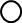 Declaro que os valores acima descritos guardam paridade com o constante nos registros contábeis.Declaro que os valores acima descritos guardam paridade com o constante nos registros contábeis.Declaro que os valores acima descritos guardam paridade com o constante nos registros contábeis.Declaro que os valores acima descritos guardam paridade com o constante nos registros contábeis.Declaro que os valores acima descritos guardam paridade com o constante nos registros contábeis.Declaro que os valores acima descritos guardam paridade com o constante nos registros contábeis.Declaro que os valores acima descritos guardam paridade com o constante nos registros contábeis.Declaro que os valores acima descritos guardam paridade com o constante nos registros contábeis.Declaro que os valores acima descritos guardam paridade com o constante nos registros contábeis.Declaro que os valores acima descritos guardam paridade com o constante nos registros contábeis.Declaro que os valores acima descritos guardam paridade com o constante nos registros contábeis.Declaro que os valores acima descritos guardam paridade com o constante nos registros contábeis.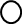 Declaro que os valores acima descritos não guardam paridade com o constante nos registros contábeis, conforme apontado em Notas Explicativas.Declaro que os valores acima descritos não guardam paridade com o constante nos registros contábeis, conforme apontado em Notas Explicativas.Declaro que os valores acima descritos não guardam paridade com o constante nos registros contábeis, conforme apontado em Notas Explicativas.Declaro que os valores acima descritos não guardam paridade com o constante nos registros contábeis, conforme apontado em Notas Explicativas.Declaro que os valores acima descritos não guardam paridade com o constante nos registros contábeis, conforme apontado em Notas Explicativas.Declaro que os valores acima descritos não guardam paridade com o constante nos registros contábeis, conforme apontado em Notas Explicativas.Declaro que os valores acima descritos não guardam paridade com o constante nos registros contábeis, conforme apontado em Notas Explicativas.Declaro que os valores acima descritos não guardam paridade com o constante nos registros contábeis, conforme apontado em Notas Explicativas.Declaro que os valores acima descritos não guardam paridade com o constante nos registros contábeis, conforme apontado em Notas Explicativas.Declaro que os valores acima descritos não guardam paridade com o constante nos registros contábeis, conforme apontado em Notas Explicativas.Declaro que os valores acima descritos não guardam paridade com o constante nos registros contábeis, conforme apontado em Notas Explicativas.Declaro que os valores acima descritos não guardam paridade com o constante nos registros contábeis, conforme apontado em Notas Explicativas.Responsável pelo Setor Contábil:Responsável pelo Setor Contábil:Responsável pelo Setor Contábil:Responsável pelo Setor Contábil:Responsável pelo Setor Contábil:Responsável pelo Setor Contábil:Responsável pelo Setor Contábil:Responsável pelo Setor Contábil:Assinatura:Assinatura:Assinatura:Assinatura:Assinatura:Matrícula:Matrícula:Matrícula:CRC nºCRC nºData: ____/____/____Data: ____/____/____Data: ____/____/____Assinatura:Assinatura:Assinatura:Assinatura:Assinatura:1º CONTROLADOR1º CONTROLADORNome:CPF:Período de responsabilidade:Período de responsabilidade:Servidor ocupante de cargo efetivo?			(   ) SIM	(   ) NÃOServidor ocupante de cargo efetivo?			(   ) SIM	(   ) NÃONome do cargo efetivo ocupado:Nome do cargo efetivo ocupado:Origem do Servidor: 	(   ) Próprio	(   ) CedidoOrigem do Servidor: 	(   ) Próprio	(   ) CedidoSe Servidor cedido, informar o órgão de origem:Se Servidor cedido, informar o órgão de origem:Formação (*):Formação (*):2º CONTROLADOR2º CONTROLADORNome:CPF:Período de responsabilidade:Período de responsabilidade:Servidor ocupante de cargo efetivo?			(   ) SIM	(   ) NÃOServidor ocupante de cargo efetivo?			(   ) SIM	(   ) NÃONome do cargo efetivo ocupado:Nome do cargo efetivo ocupado:Origem do Servidor: 	(   ) Próprio	(   ) CedidoOrigem do Servidor: 	(   ) Próprio	(   ) CedidoSe Servidor cedido, informar o órgão de origem:Se Servidor cedido, informar o órgão de origem:Formação (*):Formação (*):MEMBROS DA EQUIPE DE APOIOMEMBROS DA EQUIPE DE APOIONome:CPF:Servidor ocupante de cargo efetivo?			(   ) SIM	(   ) NÃOServidor ocupante de cargo efetivo?			(   ) SIM	(   ) NÃONome do cargo efetivo ocupado:Nome do cargo efetivo ocupado:Data de lotação:Data de lotação:Origem do Servidor: 	(   ) Próprio	(   ) CedidoOrigem do Servidor: 	(   ) Próprio	(   ) CedidoSe Servidor cedido, informar o órgão de origem:Se Servidor cedido, informar o órgão de origem:Nome:CPF:Servidor ocupante de cargo efetivo?			(   ) SIM	(   ) NÃOServidor ocupante de cargo efetivo?			(   ) SIM	(   ) NÃONome do cargo efetivo ocupado:Nome do cargo efetivo ocupado:Data de lotação:Data de lotação:Origem do Servidor: 	(   ) Próprio	(   ) CedidoOrigem do Servidor: 	(   ) Próprio	(   ) CedidoSe Servidor cedido, informar o órgão de origem:Se Servidor cedido, informar o órgão de origem:NºPeríodo avaliadoSetorAções/Pontos de ControleMetodologia Utilizada *% ou amostra avaliadaConclusão0102Procedimentos Realizados (*)Procedimentos Realizados (*)Avaliação (**)Planos de BenefíciosPlanos de BenefíciosRegularidade da contribuição do patrocinador Regularidade da contribuição do patrocinador **Regularidade da contribuição dos participantes Regularidade da contribuição dos participantes **Conselho de DeliberativoConselho de DeliberativoComposição (Número de Membros e representação)Composição (Número de Membros e representação)**Funcionamento – Regularidade das ReuniõesFuncionamento – Regularidade das Reuniões**Atuação do Conselho em assuntos relevantes de interesse da Entidade Atuação do Conselho em assuntos relevantes de interesse da Entidade **Conselho FiscalConselho FiscalComposição (Número de Membros e representação)Composição (Número de Membros e representação)**Funcionamento – Regularidade das ReuniõesFuncionamento – Regularidade das Reuniões**Qualidade das informações prestadas pela AdministraçãoQualidade das informações prestadas pela Administração**Parecer do Conselho Fiscal sobre as contas do exercício a que se refere a prestação de contasParecer do Conselho Fiscal sobre as contas do exercício a que se refere a prestação de contas**Informações aos participantes/assistidosInformações aos participantes/assistidosDivulgação anual aos participantes e assistidos das informações pertinentes aos planos de benefícios, seguindo forma, prazos e meios estabelecidos pelo órgão regulador e fiscalizadorDivulgação anual aos participantes e assistidos das informações pertinentes aos planos de benefícios, seguindo forma, prazos e meios estabelecidos pelo órgão regulador e fiscalizador**Informações à PREVICEncaminhamento das demonstrações contábeis e dos pareceres do atuário e do auditor independente a Superintendência Nacional de Previdência Complementar (PREVIC) nos prazos estabelecidosSistema de Informações Municipais do Tribunal de ContasFidelidade dos dados enviados ao Tribunal em relação ao Sistema de Informações Municipais – Acompanhamento Mensal (SIM-AM)****